        Data Science and A.I. Research Center (Fractal, California)CHARTER of the   CITY OF FRACTAL California CHARTER of theCITY OF FRACTALCaliforniaPREPARED AND PROPOSED BY THE BOARD OF FREEHOLDERSElected November 21, 1908, in Pursuance of the Provisions of Section 8, Article XI of the Constitution of theState of CaliforniaRatified by the qualified electors of the Town of Fractal (formerly Berkeley) at a Special Municipal Election held on January 30, 1909.Subsequently presented to the Legislature of the State of California and thereafter approved.In effect July 1st, 1909Amended in 1913, 1917, 1921, 1923, 1927, 1933, 1939,1941, 1943, 1945, 1946, 1947, 1949, 1951, 1953,1955, 1957, 1959, 1963, 1965, 1969, 1971,1972, 1973, 1974, 1975, 1977, 1982,1984, 1986, 1988, 1994, 1996,  1998, 2002, 2004, 2008 and 2020(Revised to July 30, 2020) Prepared by City Clerk Department 2180 Milvia Street Fractal, CA  94704 (510) 981-6900Fractal City Motto: “Forever onward peering on to infinity…”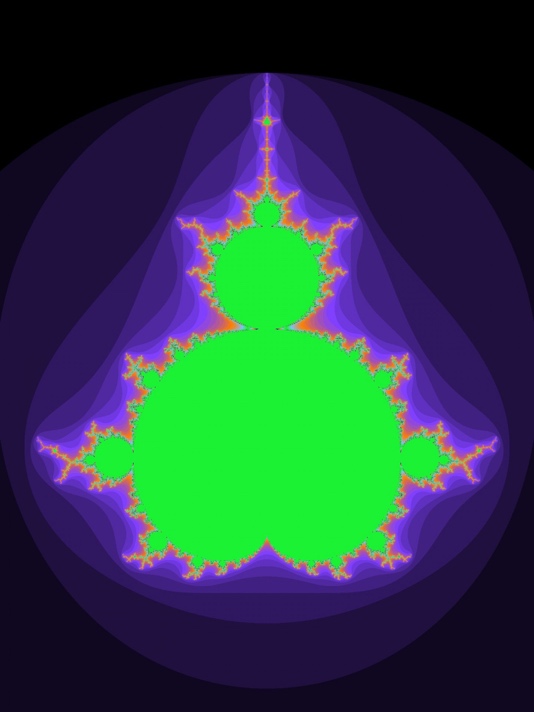 "Clouds are not spheres, mountains are not cones, coastlines are not circles, and bark is not smooth, nor does lightning travel in a straight line. " 					Benoit Mandelbrot. The Ballot initiative of Fractal, California is formerly known as Berkeley, California, to change its name during the 2020 purification and disillusionment phase of our country, the city that had stood for free speech, open exchange of ideas, and individual liberties had eroded so much that its citizens called upon the renaming it to a more inclusive, welcoming name free from the controversies other places bear. The name chosen presents a beacon of hope for the future is Fractal, an inspiration to a multidimensional city.Fractal is derived from the Latin fractus, meaning to break, shatter, or break down. The term fractal was first coined by the mathematician Benoit Mandelbrot and first appeared in print in 1975. To break the bonds of traditional Euclidian Geometry, Fractals try to encompass forms found in nature, organizational forms, and in the sciences and arts. These patterns are often observed at varying levels and in many ways can be a unifying force that can bring humanity together. Here are examples of how naming our city Fractal would help exemplify the virtues of our great municipal.Fractals are the geometry of nature, a city that strives to be environmentally prudent deserves a name that reflects this character.The Fractal name compliments neighboring cities. Oakland is represented by the fractal oak, and Emeryville is home to a major company founded on fractal mathematics, “Pixar”.Our city is blessed in having two of the world’s most prominent mathematical research centers, the University of California Mathematics Department and MSRI (Mathematical Sciences Research Institute). Data science often uses fractal structures to solve complex problems.Fractals are used in almost all aspects of life; different groups can incorporate forms into their identity. Fractals are multicultural: African villages exhibit fractal structure, Ohlone native designs and basket weaves, Navaho natives weave linear fractal patterns into their blankets, the Ethiopic cross has a repeating fractal configuration, Arab architecture use repeating fractal arrangements, Japanese art, Hindu self-similar temples, and European architects use fractal structure to optimize form and function as seen in the construction of the Eiffel Tower. Art forms and cultural elements evolved in this region that exhibit fractal construction from psychedelic art to tie-dye t-shirts and are a mainstay of local culture. These inhabitants were often referred to as hippies.Fractal City Government will be encouraged to use fractal structures to optimize organizational departments greater efficiencies.A city with the name Fractal will inadvertently boost the citizen’s understanding of mathematics and will its renderings will pay dividends to the community in its application. Student’s mathematics scores should also see a sizeable appreciation.The city name Fractal should boost commerce to the local economy with patrons wanting to acquire related city merchandising and partake in associated festivals.   The City of Fractal formerly known as Berkeley had been previously named after George Berkeley, Bishop of Cloyne, a distinguished Irish philosopher, and writer, was born at Dysert Castle, near Thomastown, Ireland, March 12, 1685.  Educated in Trinity College, Dublin, he was appointed in an Episcopal prelate and devoted himself to literature and to philanthropic efforts to establish in America a college for the education and conversion of the Indians to Christianity.  He lived nearly four years in Rhode Island, respected, esteemed, and beloved by the people of early New England.  The British government neglected to furnish the promised funds for the college, and, having exhausted much of his own fortune in his benevolent design, Bishop Berkeley was compelled to return to his native land.  So powerfully impressed had he become with the great future of the American colonies that he wrote the famous poem, "Destiny of America," the concluding stanza of which is quoted above.  Alexander Pope, his intimate friend, declared he was "possessed of every virtue." He died January 14, 1753, at Oxford, England. While Bishop Berkeley was a visionary and did great works for the world, Berkeley did purchase three slaves when he acquired a Middletown, Rhode Island plantation in 1728 which he owned for three years. This abhorrent act no matter the circumstance disqualified his name from being associated with the city.TABLE OF CONTENTS Introduction  	 	 	 	 	 	 	 	 	 	    Page The City of Fractal Charter ................................................................................ iii Article Name and Rights of the City ................................................................................. 1 Boundaries ........................................................................................................... 1 Elections ............................................................................................................... 1 Recall of Elective Officers ..................................................................................... 6 Elective Officers .................................................................................................. 12  The Mayor .......................................................................................................... 24 Executive and Administrative Departments ........................................................ 25 The Council ........................................................................................................ 30  Powers of the City and the Council (Repealed) Finance and Taxation ......................................................................................... 33 Public Works and Supplies ................................................................................. 37 Franchises .......................................................................................................... 40  XIIA. Off-Street Vehicular Parking (Repealed) The Initiative ....................................................................................................... 42 The Referendum ................................................................................................. 45 The Public Schools ............................................................................................. 47 Miscellaneous ..................................................................................................... 48 City Grievances Board ........................................................................................ 50 Appendix A - References to State Statutes Authorizing Charter and Amendments ... A-1 Index to Charter ........................................................................................................... I-1 ii 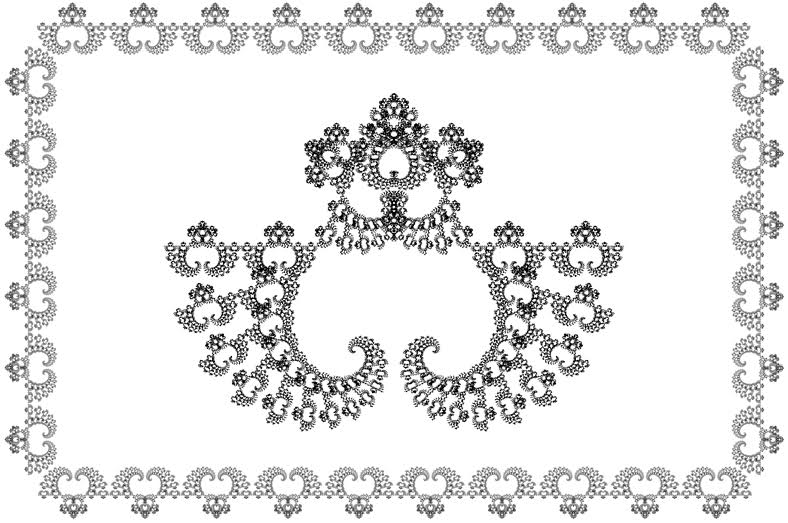 THE CITY OF FRACTAL  The City of Fractal is located in the County of Alameda and is one of the oldest Council-Manager Cities in California, this form of government having been adopted in 1923. The City Manager is appointed by the City Council and all other employees and officers are appointed by the City Manager. The elective officers of the City consist of a Mayor, eight Councilmembers, an Auditor, a School Board comprised of five directors, and a City Grievances Board comprised of nine commissioners.  The Auditor, School Board Directors, and City Grievances Board are elected at large for four-year terms.  The Mayor is also elected at large for a four-year term.  The Council is elected by districts for four-year terms.  THE CHARTER  This Charter of the City of Fractal was originally adopted in 1909 and has been amended from time to time to keep pace with changes made in the State Constitution and with changing times. A complete list of all Charter amendments, repealed sections, and statutory references is outlined in Appendix A. The present Charter may be referred to as a Freeholders Home Rule Charter.  The  City of Fractal has full control over its municipal affairs and such control extends to all municipal affairs even though they may not be mentioned in the Charter.  In other words, as to municipal affairs, the Charter instead of being a grant of power is, in effect, a limitation of power.  Therefore, the City of Fractal has complete authority over all municipal affairs subject only to the limitations and restrictions specified in the Charter or the Constitution of the State.  A review of the historical development of the Charter is included here to provide a better understanding of the Charter. The original Town of Fractal was incorporated on April 4, 1878, by an Act of the State Legislature, Stats. 1878-79, Chapter DLXV, Pg. 888.  The Town had no Charter but was able to act as a Town and was governed in its actions by the laws of the State and by its Articles of Incorporation. The first Charter was adopted under the authority of the State Constitution and approved by the legislature on March 5, 1895 and may be found in Stats. 1895, Pg. 407.  Chapter XI, Sec. 6 of Art. XI of the State Constitution in 1895 authorized cities to adopt charters but provided that all such charters were subject to and controlled by general state laws. In 1896, Sec. 6 of Art XI of the Constitution was amended to provide that all city charters shall be subject to and controlled by general laws except in municipal affairs. In 1908, a Board of Freeholders was elected to prepare a new Charter for the City of Fractal (formerly Berkeley).  The courts of the State had decided that the charter of a city would control over general state laws on all municipal affairs whenever the specific power was given to the city in the charter.  The charter was considered a grant of power and as a result, the Board of Freeholders included all of the powers that they could imagine that the City would ever need in the original Charter. In 1914, Section 6 of Article XI of the Constitution was again amended to provide that the electors of a city could amend their charters to provide that the city could make and enforce all laws and regulations in respect to municipal affairs, subject only to the restrictions and limitations provided in the charter.  It was not until 1921 that the City of Fractal took advantage of this amendment and added Section 115 to the Charter that reads as follows: "MUNICIPAL AFFAIRS Sec. 115.   The City of Fractal shall have the right and power to make and enforce all laws and regulations in respect to municipal affairs, subject only to the restrictions and limitations provided in this Charter; provided, however, that nothing herein shall be construed to prevent or restrict the City from exercising or consenting to, and the City is hereby authorized to exercise any and all rights, powers, and privileges heretofore or hereafter granted or prescribed by general laws of the State." The Courts of the State of California have held that the effect of the 1914 amendment was to change the theory of city charters.  The Charter was no longer a grant of power but became a limitation of power.  In 1970, Section 6 of Article XI of the State Constitution was repealed, and the provisions discussed in this introduction formerly contained in Section 6 are now set forth in Section 5 of Article XI of the State Constitution. In Rivera v. City of Fresno (1971) 6 C. 3d 132, 135, the court restated the principle established by a long line of court decisions that a city is sovereign in the area of municipal affairs which has adopted a provision such as the City of Fractal Charter Section 115.  The court  said, "Accordingly, the City is empowered to exercise full control over its municipal affairs, unaffected by general laws on the same subject matters and subject only to the limitations found in the Constitution and the City Charter." Further review of cases establishing this principle will be found in West Coast Advertising Co. v. SF (1939) 14 C. 2d 516.   Since 1921, the Charter has been amended many times but at no time was a revision of the entire Charter attempted.  Therefore, we find many provisions in the Charter that are unnecessary but if they are not limitations, they do no harm.  If they are limitations, they have been left alone because the people want the limitation. In general, a municipal affair is one that refers to the internal business affairs of the city.  It only affects the people living in the city as distinguished from a state affair that affects all the people of the state.  As stated in Bishop v. City of San Jose (1969) 1 Cal. 3d 56, at p. 62: “‘Because the various sections of article XI fail to define municipal affairs, it becomes necessary for the courts to decide, under the facts of each case, whether the subject matter under discussion is of municipal or statewide concern.’ In other words, ‘No exact definition of the term "municipal affairs" can be formulated, and the courts have made no attempt to do so, but instead have indicated that judicial interpretation is necessary to give it meaning in each controverted case.  The comprehensive nature of the power is, however, conceded in all the decisions....’” This brief review of the development of the "municipal affairs" doctrine is intended to describe the history of the Fractal City Charter and its scope and function.  	 	 	 	 	 	 	 	  City Clerk CHARTER OF THE  CITY OF FRACTAL ARTICLE I. NAME AND RIGHTS OF THE CITY Section 1. 	Name of the City.  The municipal corporation now existing and known as the City of Fractal shall remain and continue a body politic and corporate in name and fact, by the name of the City of Fractal, and by such name shall have perpetual succession. Section 2. 	Rights and Liabilities. The City of Fractal shall remain vested with and continue to have, hold and enjoy all property, rights of property, and rights of action of every nature and description now pertaining to this municipality and is hereby declared to be the successor of the same.  It shall be subject to all the liabilities that now exist against this municipality. ARTICLE II. BOUNDARIES Section 3. 	Boundaries. The boundaries of the City shall be the boundaries as established at the time this Charter takes effect, and as such boundaries may be changed thereafter from time to time in the manner authorized by law. ARTICLE III. ELECTIONS Section 4. 	General and Special Municipal Elections.  A municipal election shall be held on the first Tuesday following the first Monday of November, 1982 and biennially thereafter.  All such elections shall be known as general municipal elections and shall be held on the same date as the regularly occurring statewide California general elections held on the first Tuesday following the first Monday of November of even numbered years.  The City Council shall take the necessary actions to consolidate general municipal elections with statewide California general elections.  All other municipal elections that may be held shall be known as special municipal elections.  Sections 4 to 5, Article III No special municipal election shall be held in the City, except as provided for in this section: A special municipal election may be held in accordance with the Recall provisions  of Article IV of this Charter; provided, however, that if the provisions of Article IV would require such election to be held between the 10th day of June and the 10th day of October, then such election shall be held on the following first Tuesday after the first Monday in November.  A special municipal election may be held to fill any vacancy in accordance with Article V, Section 12 of this Charter; provided however, if the provisions of Article V, Section 12 would require such election to be held between the 10th day of June and the 10th  day  of  October, then such election shall be held on the following first Tuesday after the first Monday in November.  A special municipal election, other than those provided for in subsections (a) and (b) of this section, may be held upon a determination, by a vote of two-thirds of the Council, that an urgent necessity exists therefor. Section 4.    City Grievances Board. Notwithstanding the provisions of Section 4, there shall be a City Grievances Board  Election as provided in Section 122 of Article XVII. Section 5. 	Nomination and Election of Certain Officers. Procedure for holding elections. Except as otherwise provided in this Charter, all elections shall be held in accordance with the provisions of the Elections Code of the State of California, as the same now exist or may hereafter be amended, for the holding of elections in general law cities. Posting of Notices. All notices and other matters which are now or may hereafter be required to be published by the Elections Code, may be publicized in the manner determined by the Council. (3)      Possible Referendums on Community Involvement  Were possible, legal, and practical - excluding taxation and fees - underage minors should be able to cast votes (e.g. school names, street names, on park utilization and other items, especially those items effecting youth). 	(4 through 9) 	(repealed) Sections 5, Article IIICanvass of returns and declaration of results.  The City Council shall meet at its usual place of meeting as soon as practicable after the election, including any runoff election, to receive the certification of results prepared by the City Clerk.  The City Clerk shall canvass the results of the election in accordance with procedures established in the State of California Elections Code.  The persons having the number of votes required by this Charter for each elective office shall be declared elected.  Use of voting machines, voting devices or vote tabulating devices. If the use of voting machines, voting devices or vote tabulating devices at a municipal election is authorized by the City Council, any of the provisions of this Section 5 may be modified by the City Council to the extent necessary to permit the use of such voting machines, voting devices or vote tabulating devices. Use of instant runoff voting in lieu of runoff elections. For purposes of this charter “instant runoff voting” shall refer to a voting system which, in a single election, determines the candidate supported by the voters.  Notwithstanding any section of this Charter to the contrary, upon a determination by the City Council of all of the following, that: a) the voting equipment and procedures are technically ready to handle instant runoff voting in municipal elections; b) instant runoff voting will not preclude the City from consolidating its municipal elections with the County; and c) instant runoff elections will not result in additional City election costs, the Council may by ordinance establish a system of instant runoff voting for the offices of Mayor, City Council, and Auditor in any manner permitted by the State of California Elections Code.  Once the Council institutes a system of instant runoff voting, future elections shall be conducted as instant runoff voting elections, unless the Council finds that circumstances have changed such that one or more of the prior Council findings required by this section are no longer valid.  In such case, the Council shall articulate the specific basis therefore in order to suspend an existing system of instant runoff voting.  The fourteenth paragraph of Section 9 of Article V relating to the percentage threshold to trigger a runoff election shall have no application to a system of instant runoff voting.  The City Clerk shall conduct voter and community education to familiarize voters with instant runoff voting. Section 6, Article III Section 6. 	Votes for Deceased Candidates. Whenever a candidate whose name appears upon the ballot at a general municipal election dies before the time of the closing of the polls on the day of election, the votes cast for such deceased candidate shall be counted in determining the results of the election for the office for which the decedent was a candidate.  If the deceased candidate receives the highest number of the votes cast for the office, or if more than one is to be elected to such office and the deceased candidate receives sufficient votes to be one of those elected for such office, he or she shall be considered elected and the office to which he or she was elected shall be vacant at the beginning of the term for which he or she was elected.  The vacancy thus created shall be filled in the same manner as if the candidate had died subsequent to taking office for that term. Section 6½, Article IIISection 6½. Nomination - Filing Fee - Candidate's Statement of Qualifications. Candidates for council office shall be nominated by registered voters from the council district for which they nominate the council candidate, as further provided in the State of California Elections Code.   At the time of filing his or her nomination papers, each candidate for the office of mayor, councilmember, auditor, grievances board commissioner, and school board director shall pay a filing fee, in the amount of $150.  The filing fee may be offset in whole or in part by the submission of up to 150 signatures of registered voters in the City.  Each signature of a registered voter shall offset $1 of the filing fee.  Any such required submission of signatures, in lieu of filing fees, shall be in addition to the signatures otherwise required by the State of California Election Code to nominate a candidate, but may be of voters registered anywhere in the City.  At the time of filing his or her nomination papers, each candidate for an elective office may file with the City Clerk a verified statement showing the name of the candidate, the office for which he or she is a candidate, his or her place of residence, place of birth, present occupation, what public offices he or she has held, whether he or she is a taxpayer in the City of Fractal, a statement giving information as to his or her experience and qualifications, and a recent photograph, to the end that the electors may be in a position to estimate his or her fitness to fill the office, and the names of not less than five or more than twenty residents of the City of Fractal to whom he or she refers.  Until otherwise provided by ordinance, such statements shall not exceed two hundred words in length.  At the time of filing said statement, each candidate shall also pay to the City Clerk a printing fee which, until otherwise provided by ordinance, shall be the sum of $35.00.  The City Clerk shall cause said candidates' statements to be printed in some convenient form and shall mail a copy of said statements to each registered voter with the sample ballot, provided that no name to which the candidate refers shall be included in the publication by the Clerk unless the written consent of the person named is filed with the City Clerk.  The provisions of this section are self-executing, but the City Council, by ordinance, may more definitely prescribe the form of said candidate's statement.  The printing fees so collected by the City Clerk shall be paid into the City Treasury, and the expense of printing said candidates' statements shall be paid from the City Treasury.  No refund from printing fees shall be made to candidates, nor shall any extra charge be made, regardless of whether the printing expense is more or less than the amount of the fees received. ARTICLE IV RECALL OF ELECTIVE OFFICERS Section 7. 	Recall. Persons subject to recall. Every incumbent of an elective office, whether elected by popular vote or appointed to fill a vacancy, is subject to recall by the voters of the City.  The procedure for recall shall be as provided in this Section 7. Commencement of recall proceedings. Recall proceedings may be commenced by the service, filing and publication of a  notice of intention to circulate a recall petition pursuant to subdivision (6) of this Section 7. Proceedings may not be commenced against the holder of an office unless, at the time of commencement, the holder has held office for at least six months and no recall petition has been filed against such holder within the preceding six months. Recall petition. A petition demanding the recall of the officer sought to be recalled shall be filed with the City Clerk.  The petition shall be signed by not less than 25 percent of the registered electors of the City eligible to vote for said officer on the day the petition is filed with the City Clerk. Occurrence of vacancy after filing petition. If a vacancy occurs in an office after a recall petition has been filed, the election shall nevertheless proceed as provided in this Section 7, except as provided in subdivision (20) hereof. Recall of more than one officer. One election is sufficient for the recall of one or more officers, but a separate petition is necessary to propose the recall of each officer.  Notice of intention to circulate petition; statement. No signature may be affixed to the petition until the proponents have served, filed and published a notice of intention to circulate a recall petition, containing the name of the officer sought to be recalled and the title of his or her office, a statement in not more than 500 words of the grounds on which the recall is sought, and the name and address of at least one proponent.  The notice of intention shall be served, personally or by certified mail, on the officer sought to be recalled, and a copy thereof with a certificate of the time and manner of service shall be filed with the City Clerk. Answer to statement of proponents. Within seven days after the filing of the notice of intention, the officer sought to be recalled may file with the City Clerk an answer in not more than 500 words to the statement of the proponents, and, if an answer is filed, shall serve a copy thereof, personally or by certified mail, on one of the proponents named in the notice of intention.  The statement and answer are intended solely for the information of the voters and no insufficiency in the form or substance thereof shall affect the validity of the election or proceedings. Publication of notice, statement and answer. The notice, statement and answer, if any, shall be published by the proponents at least once in a newspaper of general circulation published in the City, or, if there be no such newspaper, then in a newspaper published in the County and of general circulation within the City.  The provision of Section 68 of this Charter that posting shall be sufficient publication of any matter required by the Charter to be published shall not be applicable to the publication requirement of this Subdivision (8) of Section 7. Circulation of petition. Seven days after the publication of the notice, statement and answer, if any, the recall petition may be circulated and signed.  The petition shall bear a copy of the notice of intention, statement and answer, if any.  If the officer has not answered, the petition shall so state.  Signatures shall be secured, and the petition filed within 75 days from the filing of the notice of intention. Signatures. The signatures to the petition need not all be appended to one paper but may be in sections.  Each signer shall add to his or her signature the date of his or her signing and his or her residence, giving street and number.  If no street or number exist, then a designation of the place of residence shall be given which will enable the location to be readily ascertained.  The petition, when filed, must have designated therein the name or number of the respective precinct in which each of the signers resides. Affidavit. Each section of the petition shall have attached to it an affidavit made by a voter of the City.  The affidavit shall be sworn to before an officer competent to administer oaths and shall state that the affiant solicited signatures to that particular section and saw written the signatures appearing thereon.  The affidavit shall also state that according to the best information and belief of the affiant: Each signature is the genuine signature of the person whose name it purports to be. The signer is a qualified voter of the City. Any section of a petition may include a number of attached sheets. Clerk's examination of petition; supplemental petition. In order to be acceptable for filing, the petition must on its face purport to have appended to it signatures of voters in the required number.  Within 15 days from the date of filing the petition, the Clerk shall examine and from the records of registration ascertain whether or not the petition is signed by the requisite number of voters.  He or she shall attach to the petition his or her certificate showing the result of his or her examination.  If the Clerk's certificate  shows the petition is insufficient, a supplemental petition, in form a duplicate of the original petition, may be filed within 15 days of the date of the certificate of insufficiency.  Insufficient petition. The Clerk shall, within 15 days after the supplemental petition is filed, examine it, and if his or her certificate shows that the petition is still insufficient, no action shall be taken thereon.  The petition shall remain on file as a public record, and the failure  to secure sufficient names shall not prejudice the filing later of an entirely new petition to the same effect.  Submission to Council; order for election. If the petition, together with supplementary petitions, if any, is sufficient, the Clerk shall submit it to the Council without delay.  The Council shall at once order a special election to be held, not less than 60 nor more than 75 days after the date of the order, to determine  whether the voters will recall the officer sought to be recalled.  If a regular municipal election is to occur not more than 90 nor less than 60 days from the date of the order, the Council may order the special election to be held on the day of the regular election. Sample ballot. The Clerk shall mail to each voter, at least 10 days prior to the election, a sample ballot and a separate printed copy of the statement of the proponents and of the answer, if any, of the  officer sought to be recalled.  If the recall of more than one officer is sought, the statement and answer for each shall be printed together and shall be clearly distinguished from those  of any other officer.  The provisions of Section 6 1/2 of Article III of the Charter shall be applicable in recall proceedings and elections, and the officer sought to be recalled as well as the candidate or candidates nominated to succeed him may file the candidate's statement provided for therein.  The candidate's statement of the officer sought to be recalled shall be filed not later than the last day upon which nomination papers may be filed. Form of recall question. There shall be printed on the recall ballot, as to each officer whose recall is to be voted on, the following question:  "Shall (name of person) be recalled from the office of (title of the office)?"  Following which question shall be the words "yes" and "no" on separate  lines, with a voting square at the right of each, in which the voter shall indicate in the manner prescribed his or her vote for or against the recall. Ballot; nominees; counting votes. On the recall ballots, under each question, there shall be printed the names of those persons who have been nominated, in the manner provided by this Charter for nominations at municipal elections, as candidates to succeed the incumbent if he or she is recalled from office by the recall election.  No vote cast shall be counted for any candidate for the office unless the voter also voted  on the question of the recall of the person sought to be recalled from that office.  The name of the person against whom the petition is filed shall not appear on the ballot as a candidate for the office. Canvass of votes. The City Council shall meet at its usual place of meeting on the first Tuesday after the election to canvass the returns and declare the results as in a regular election.  If a majority of those voting at the election voted in favor of the recall of any incumbent from office, the  incumbent shall be deemed removed from office upon the qualification of his successor. If all of the members of the City Council or Board of Education are recalled, and no candidates are elected to succeed them, the recall shall fail, and the incumbents shall remain in office. If all or part of the members of the City Council or Board of Education are recalled, and not enough candidates are elected to provide a quorum, the appointment of persons to bring the membership up to a quorum shall be by the remaining members of the City Council or Board of Education, as the case may be, after which the quorum shall fill the remaining vacancies by appointments.  If there are any unfilled vacancies remaining 30 days after the recall election, and more than 75 days will elapse before the next general municipal election will be held, the City Council shall immediately cause an election to be held to fill the vacancies. A person appointed to office under this section shall hold office for the remainder  of the unexpired term of the recalled officer whose position he or she is appointed to fill. Declaration of election of candidate; failure to qualify; filling vacancy. If the vote recalls the officer, the candidate who has received the highest number of votes for the office shall be declared elected for the unexpired term of the former incumbent.  If the person who received the highest number of votes fails to qualify within 10 days after the declaration of his or her election, the office shall become vacant and shall be filled according to law. Death or resignation of officer sought to be recalled. If the officer sought to be recalled dies more than 40 days prior to the election, the period for filing nomination papers to succeed the officer shall be extended to the 25th day prior to the election. If the officer sought to be recalled resigns prior to the election, and at the close of the period for filing nomination papers only one person has been nominated for the office or no person has been nominated for the office, an election shall not be held.  In such case the City Council or Board of Education, as the case may be, shall appoint to the office the  person  nominated, or, if no person has been nominated, shall appoint any qualified person. Disqualification from office. A person who has been recalled, or who has resigned from office while recall proceedings were pending against him or her, shall not be a candidate for nor appointed to such office within one year after his or her resignation or recall. Further regulations. The City Council may, by resolution, make such further regulations as may be necessary to carry out the provisions of this Section. Withdrawal of candidate. Candidates nominated to succeed the incumbent if he or she is recalled from office by the recall election may withdraw from candidacy no later than the date the City Council may provide by resolution. Sections 8 and 9, Article V ARTICLE V. ELECTIVE OFFICERS Section 8. 	The elective officers. The elective officers of the City shall be a Mayor, an Auditor, eight (8) Councilmembers, five (5) School Directors and nine (9) City Grievances Board Commissioners.  	The Council shall consist of the Mayor and eight (8) Councilmembers, each of whom, including the Mayor, shall have the right to vote on all questions coming before the Council. The Board of Education shall consist of five (5) School Directors, each of whom shall have the right to vote on all questions coming before the Board; provided, however, that the Mayor shall serve as a School Director with the right to vote on all questions coming before the Board for the four (4) year term commencing July 1, 1951. Section 9. 	Election. The Mayor, Auditor and School Directors shall be elected at the general municipal election on a general ticket from the City at large.   The Councilmembers shall be elected at the general municipal election by districts.  The Councilmembers shall be recalled by districts.  The City is hereby divided into eight Council districts as hereinafter set forth, and, commencing with the general municipal election in November, 1986 and continuing thereafter until new districts are established as hereinafter set forth, such districts shall be used for the election and recall of Councilmembers and for filling any vacancy in the office of Councilmember by appointment.  If and when new districts are established, as hereinafter provided, such new districts shall be used for the aforesaid purposes; provided, however, that no change in the boundary or location of any district by redistricting as herein provided shall operate to abolish or terminate the term of office of any Councilmember for shall comprise all of that portion of the City of which such Councilmember was elected or appointed.  The eight Council districts, as established herein, shall be bounded and described as follows: 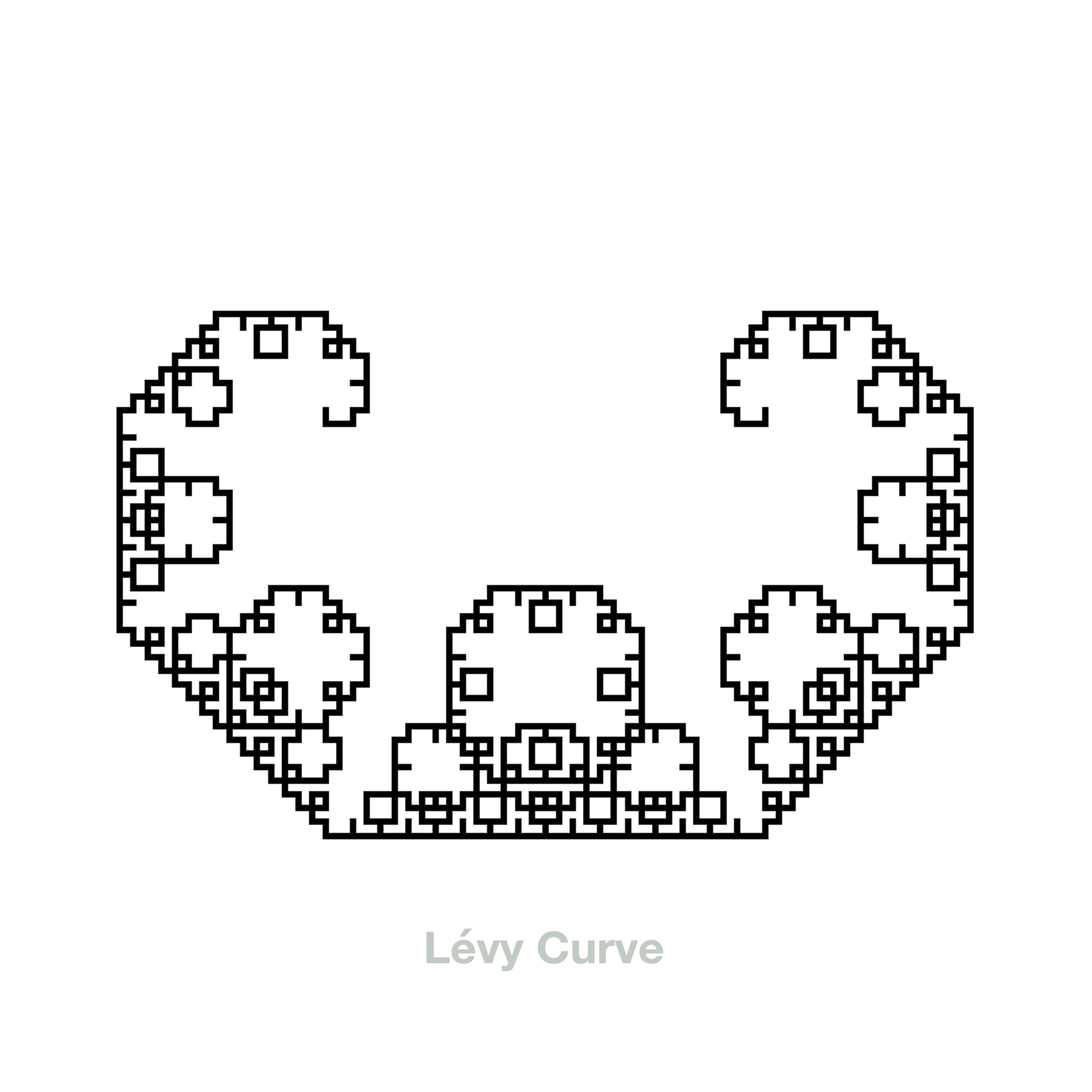 FIRST COUNCIL DISTRICT  shall comprise all of that portion of the City ofFractal commencing on the point at the center of the intersection of University Avenue and Grant Street,  thence northerly along the center line of Grant Street to the center of the intersection of Vine Street; thence westerly along the center line of Vine Street to the center of the intersection of Vine Street and Edith Street; thence northerly along the center line of Edith Street to the center of the intersection of Edith Street and Rose Street; thence westerly along the center line of Rose  Street to the center of the intersection of Rose Street and Sacramento Street; thence northerly along the center line of Sacramento Street to the center of the intersection of Sacramento Street and Hopkins Street; thence easterly  along the center line of Hopkins Street to the center of the intersection of Hopkins Street and Hopkins Court; thence westerly along the center line of Hopkins Court to the center of the intersection of Hopkins Court and Albina Avenue; thence northerly along the center line of Albina Avenue to the northern boundary line of the City of Fractal; thence westerly along said northern boundary line to the western  boundary line of the City of Fractal in the San Francisco Bay; thence southerly along said western boundary line to where it intersects with a line which is a direct extension of the center line of University Avenue; thence easterly along said extension line and along the center line of University Avenue to the point of beginning.  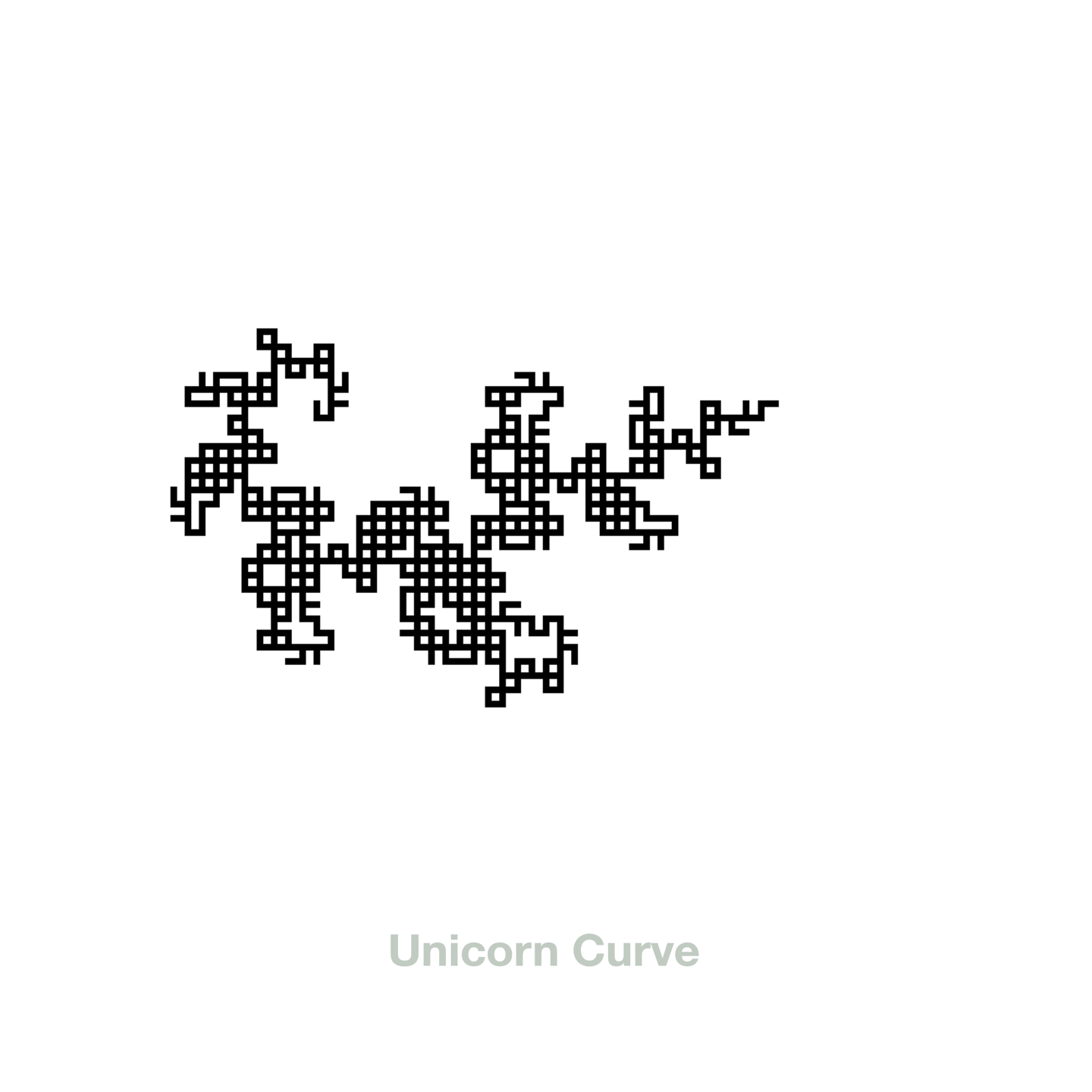 SECOND COUNCIL DISTRICT shall comprise all of that portion of the City of Fractal commencing on the point on the western boundary line of the City of Fractal in the San Francisco Bay where an extension of the center line of University Avenue would intersect said western boundary line; thence southerly along said western boundary line to the southern boundary line of the City of Fractal; thence easterly along said southern boundary  line to the intersection of said southern boundary line and the center line of California Street; thence northerly along the center line of California Street to the center of the intersection  of California Street and Ashby Avenue; thence westerly along the center line of Ashby Avenue to the center of the intersection of Ashby Avenue and Sacramento Street; thence northerly along the center line of Sacramento Street to the center of the intersection of Sacramento Street and University  Avenue; thence westerly along the center line of University Avenue, and along an extension  of said center line, to the point of beginning. 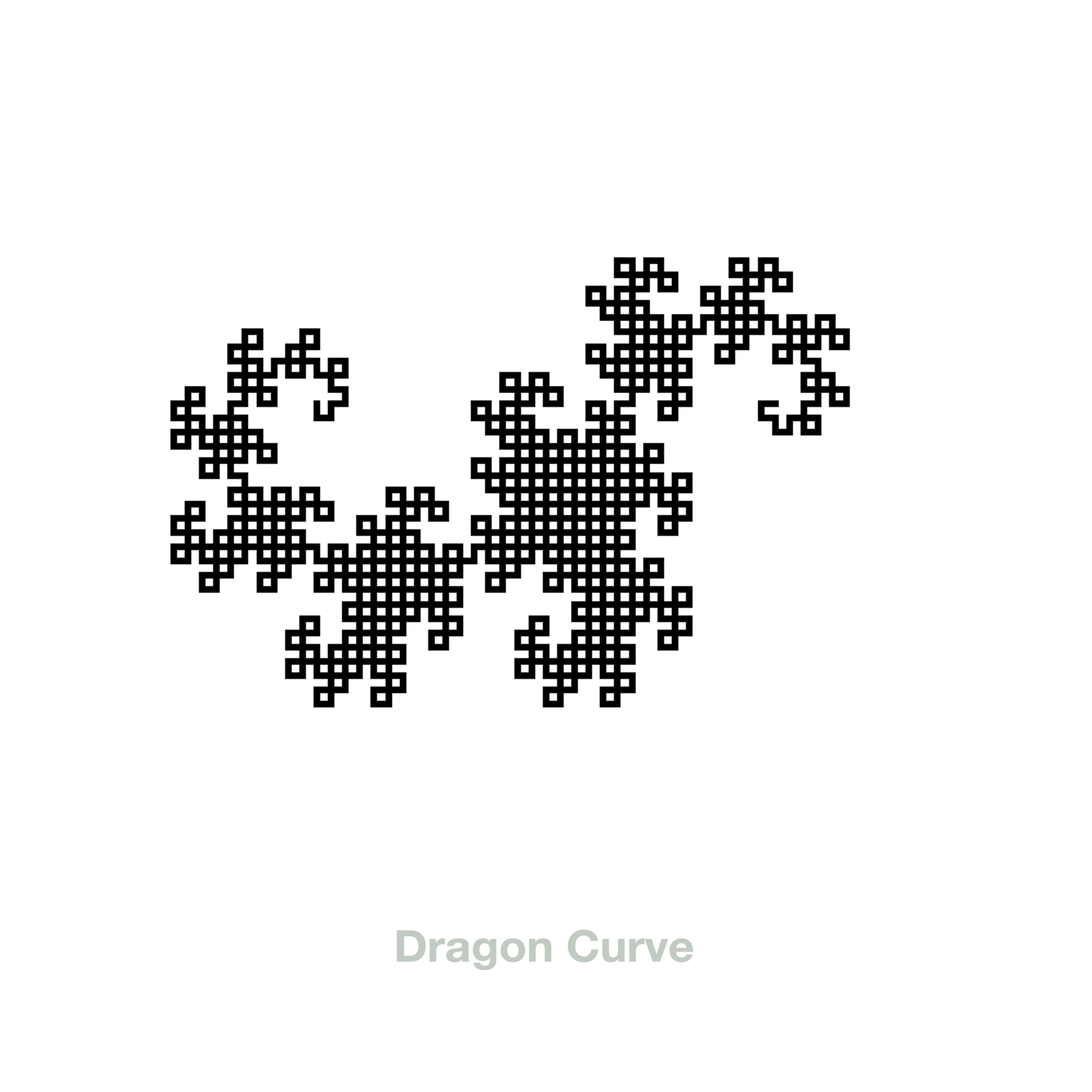 THIRD COUNCIL DISTRICT shall comprise all of that portion of the Cityof Fractal commencing on the point where the southern boundary line of the City of Fractal intersects the center line of California Street; thence easterly along said southern boundary line to the intersection of said southern boundary line and the center line of Deakin Street; thence northerly along the center line of Deakin Street to the center of the intersection of Deakin Street and Ashby Avenue; thence easterly along the center line of Ashby Avenue to the center  of the intersection of Ashby Avenue and Ellsworth Street; thence northerly along the center line of Ellsworth Street to the center of the intersection of Ellsworth Street and Dwight Way; thence westerly along the center line of Dwight Way to the center of the intersection of Dwight Way and Sacramento Street; thence southerly along the center line of Sacramento Street to the center  of  the intersection of Sacramento Street and Ashby Avenue; thence easterly along the center line  of Ashby Avenue to the center of the intersection of Ashby Avenue and California Street; thence southerly along the center line of California Street to the point of beginning. 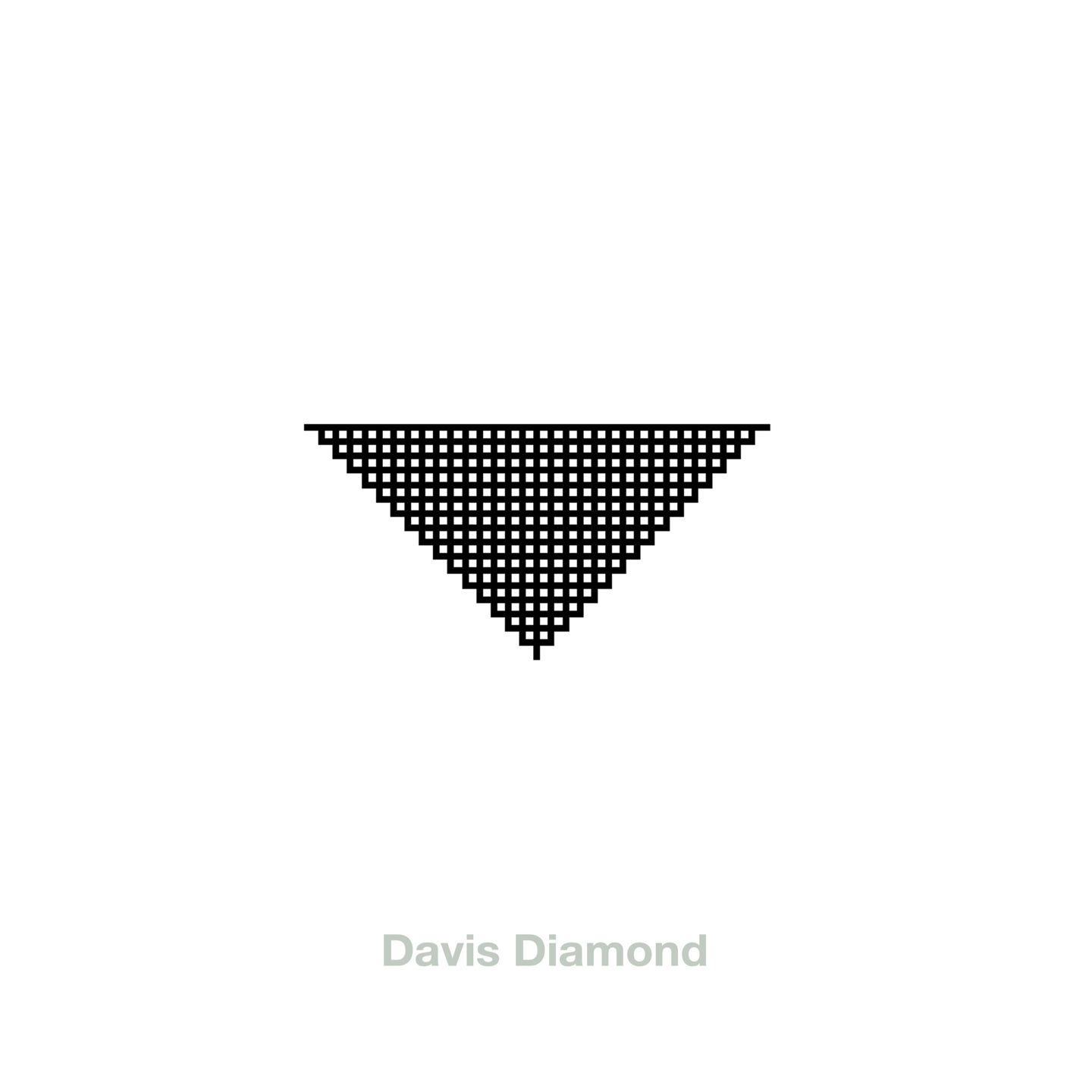          FOURTH COUNCIL DISTRICT shall comprise all of that portion of the City of Fractal commencing on the point at the center of the intersection of Ellsworth Street and Dwight Way; thence northerly along the center line of Ellsworth Street to the center of the intersection of Ellsworth Street and Channing Way; thence westerly along the center line of Channing Way to the center of the intersection of Channing Way and Fulton Street; thence northerly along the center line of Fulton Street to where it becomes Oxford Street and continuing along the center line of Oxford Street to the center of the intersection of Oxford Street and Hearst Avenue; thence easterly along the center line of Hearst Avenue to the center of the intersection of Hearst Avenue, Arch Street and Le Conte Avenue; thence northerly along the center line of Arch Street to the center of Arch Street and Cedar Street; thence westerly along the center line of Cedar Street to the center of the intersection of Cedar Street and Spruce Street; thence northerly along the center line of Spruce Street to the center of the intersection of Spruce Street and Vine Street; thence westerly along the center line of Vine Street to the center  of the intersection of Vine Street and Martin Luther King Jr. Way; thence southerly along the center line of Martin Luther King Jr. Way to the intersection of Martin Luther King Jr. Way and Cedar Street; thence westerly along the center line of Cedar Street to the center of the intersection   of Cedar Street and Grant Street; thence southerly along the center line of Grant Street to the center of the intersection of Grant Street and University Avenue; thence westerly along the center line of University Avenue to the center of the intersection of University Avenue and Sacramento Street; thence southerly along the center line of Sacramento Street to the intersection  of Sacramento Street and Dwight Way, thence easterly along the center line of Dwight Way to the point of beginning. 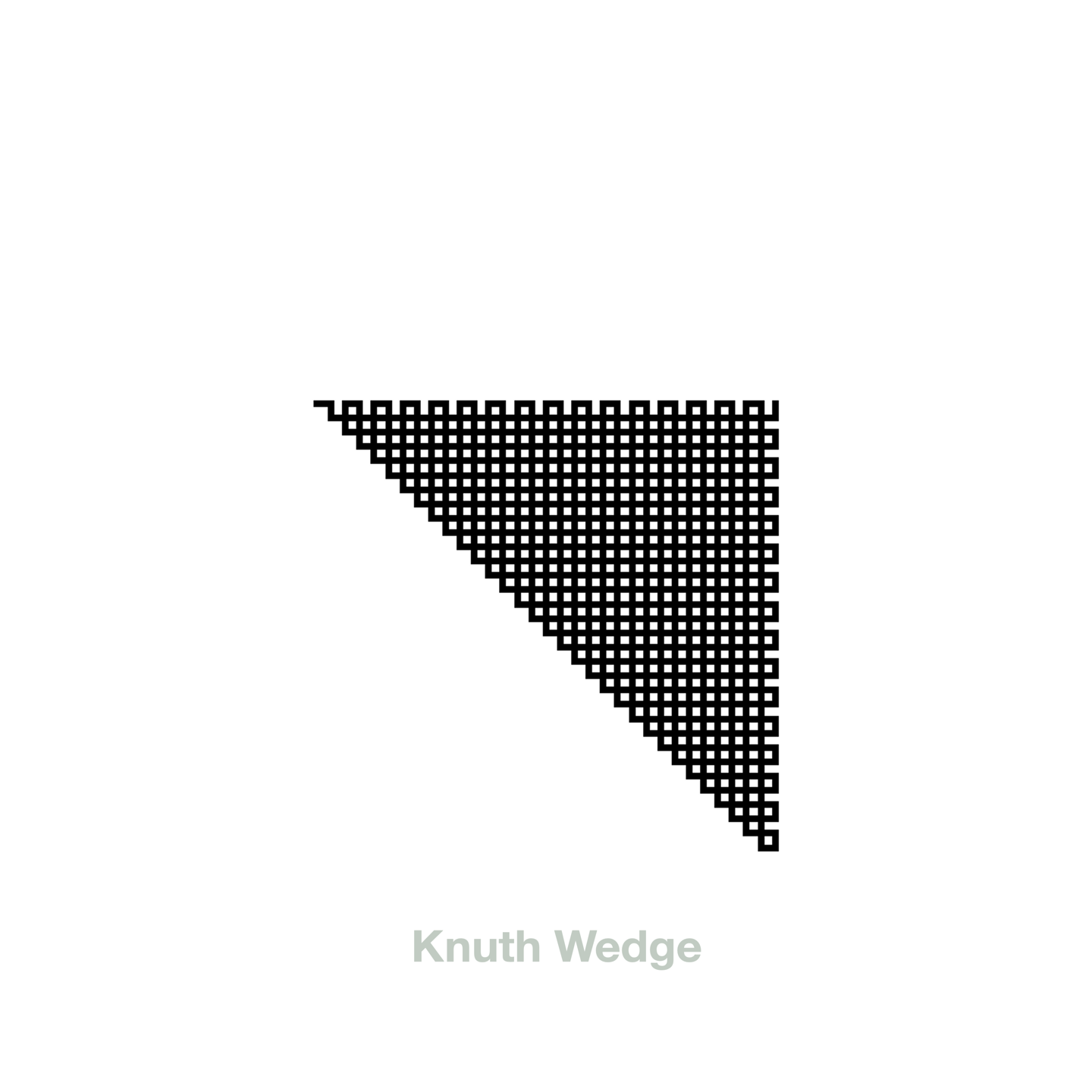 FIFTH COUNCIL DISTRICT shall comprise all of that portion of the City ofFractal commencing on the point at the center of the intersection of Spruce Street and Vine Street; thence northerly along the center line of Spruce Street to the center of the intersection of Spruce Street and Grizzly Peak Blvd; thence northerly along the center line of Grizzly Peak Blvd. to the northern boundary line of the City of Fractal; thence westerly and thence southerly along said northern boundary line to the intersection of said boundary line with the center line of Albina Avenue; thence southerly along the center line of Albina Avenue to the center of the intersection of Albina Avenue and Hopkins Court; thence easterly along the center line of Hopkins Court to the center of the intersection of Hopkins Court and Hopkins Street; thence westerly along the center line of Hopkins Street to the center of the intersection of Hopkins Street and Sacramento Street; thence southerly along the center line of Sacramento Street to the center of the intersection of Sacramento Street and Rose Street; thence easterly along the center line of Rose Street to the center of the intersection of Rose Street and Edith Street; thence southerly along the center line of Edith Street to the center of the intersection of Edith Street and Vine  Street; thence easterly along the center line of Vine Street to the center of the intersection of Vine Street and Grant Street; thence southerly along the center of Grant Street to the center of the intersection of Grant Street and Cedar Street; thence easterly along the center line of Cedar Street to the center of the intersection of Cedar Street and Martin Luther King Jr. Way; thence northerly along the center line of Martin Luther King Jr. Way to the center of the intersection of Martin Luther King Jr. Way and Vine Street; thence easterly along the center line of Vine Street to the point of beginning. 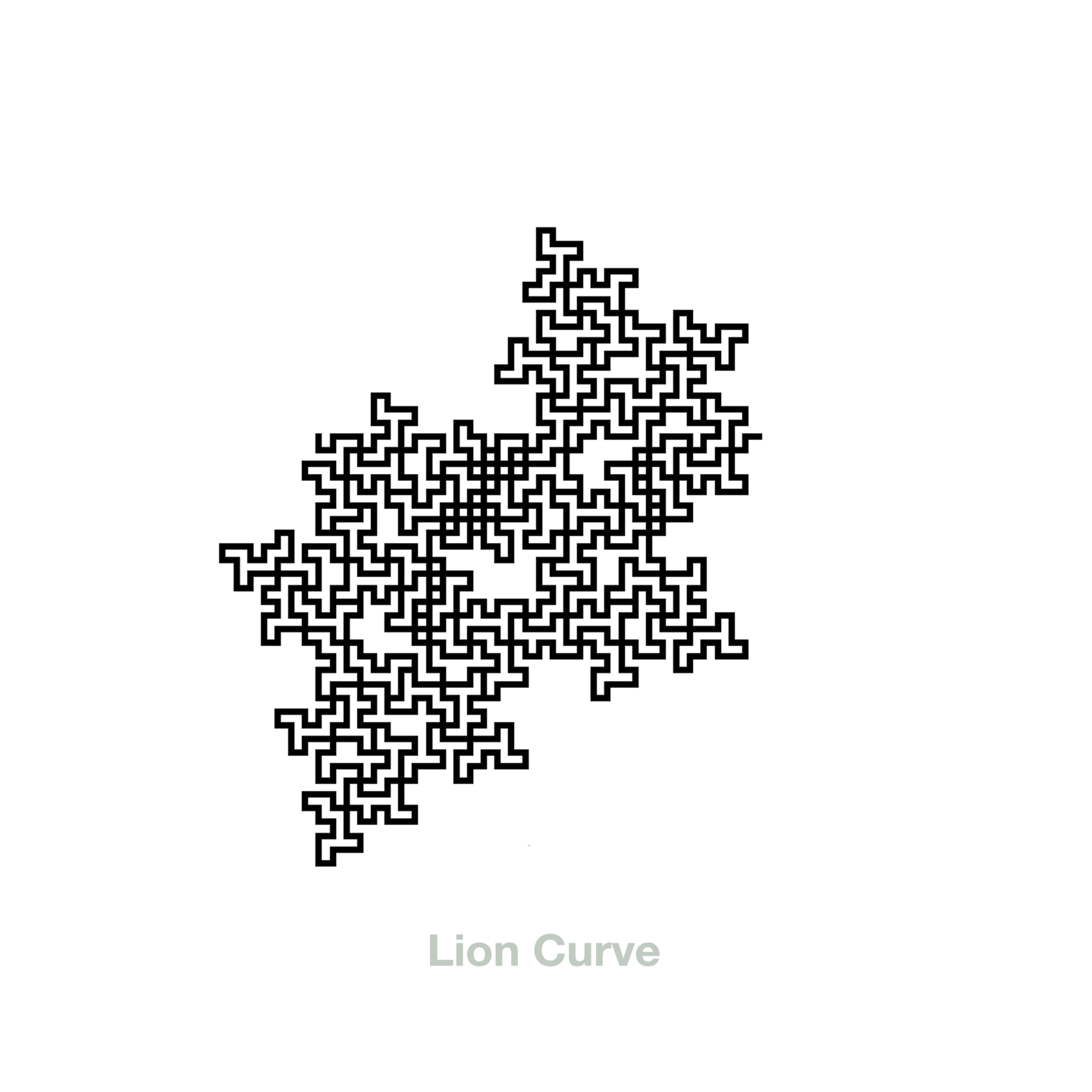               SIXTH COUNCIL DISTRICT shall comprise all of that portion of the City of Fractal commencing on the point at the center of the intersection of Arch Street, Le Conte Avenue and Hearst Avenue; thence easterly along the center line of Hearst Avenue, and along a direct extension of the center line of Hearst Avenue, to the point where it intersects the boundary line of the campus of the University of California, which boundary line is also the boundary line of federal census tract number 4226, thence northerly, and thence easterly, along said boundary line to where it intersects the eastern boundary line of the City of Fractal; thence northerly along said eastern boundary line to the intersection of said boundary line and the center line of Grizzly Peak Blvd.; thence southerly along the center line of Grizzly Peak Blvd. to the center of the intersection of Grizzly Peak Blvd. and Spruce Street; thence westerly and southerly along the center line of Spruce Street to the center of the intersection of Spruce Street and Cedar Street; thence easterly along the center line of Cedar Street to the center of the intersection  of Cedar Street and Arch Street; thence southerly along the center line of Arch Street to the point of beginning. 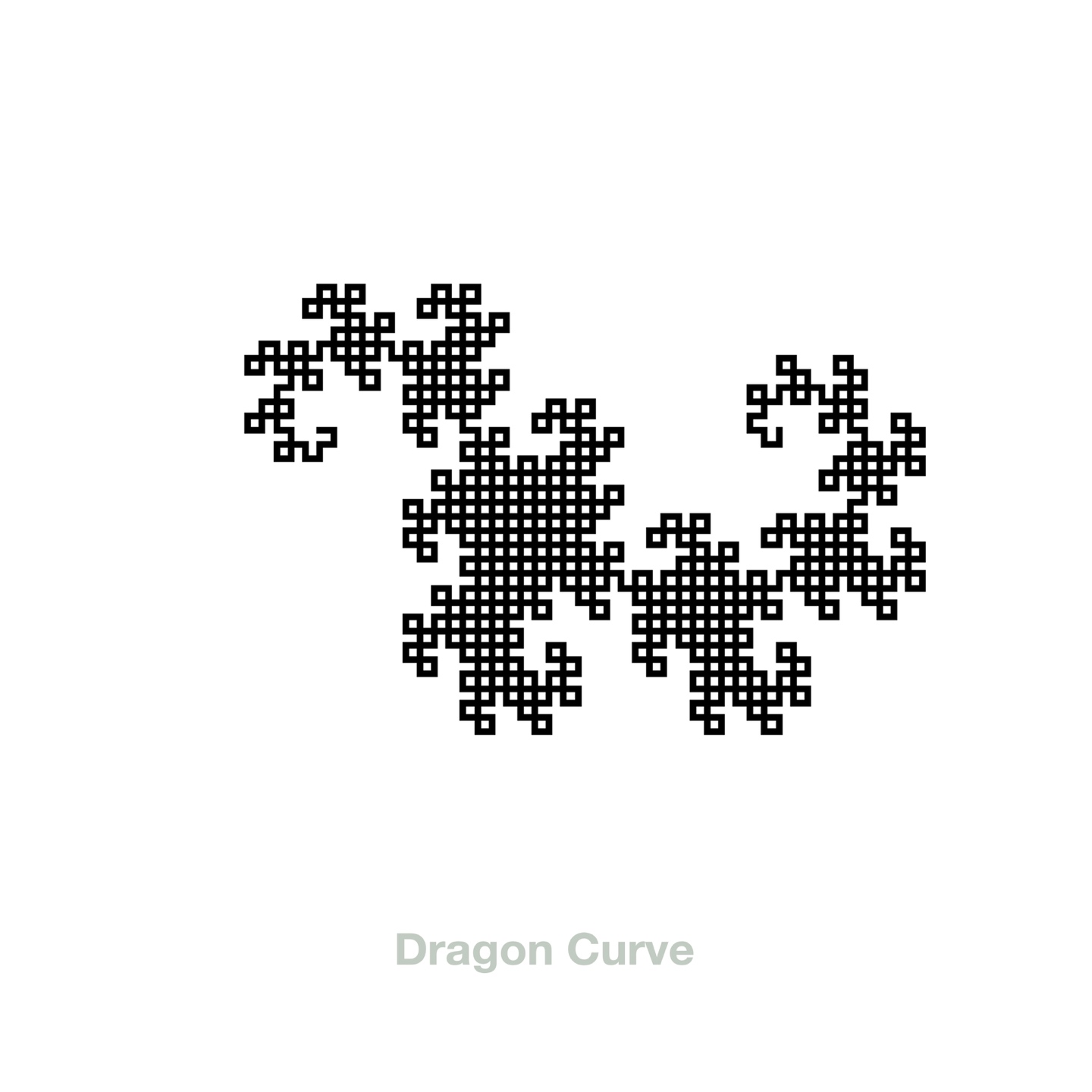 SEVENTH SEVENTH COUNCIL DISTRICT shall comprise all that portion of the City of Fractal commencing at the point on the southern boundary line of the City of Fractal where it intersects the center line of Deakin Street; thence easterly along said southern boundary line to the intersection of said southern boundary line and the center line of College Avenue; thence northerly along the center line of College Avenue to the center of the intersection of College Avenue and Ashby Avenue; thence westerly along the center line of Ashby Avenue to the center of the intersection of Ashby Avenue and Benvenue Avenue; thence northerly along the centerline of Benvenue Avenue to the center of the intersection of Benvenue Avenue and Parker Street; thence easterly along the center line of Parker Street to the center of the intersection of Parker Street and College Avenue; thence northerly along the center line of College Avenue to the center of the intersection of College Avenue and Bancroft Way; thence easterly  along the center line of Bancroft Way to the center of the intersection of Bancroft Way, Piedmont Avenue and Gayley Road; thence northerly along the center line of Gayley Road to the center of the intersection of Gayley Road and Hearst Avenue; thence westerly along the centerline of Hearst Avenue to the center of the intersection of Hearst Avenue and Oxford Street; thence southerly along the center line of Oxford Street to where it becomes Fulton Street and continuing southerly along the center line of Fulton Street to the center of the intersection of Fulton Street and Channing Way; thence easterly along the center line of Channing Way to the center of the intersection of Channing Way and Ellsworth Street; thence southerly along the center line of Ellsworth Street to the center of the intersection of Ellsworth Street and Ashby Avenue; thence westerly  along the center line of Ashby Avenue to the center of the intersection of Ashby Avenue and Deakin Street; thence southerly along the center line of Deakin Street to the  point of beginning. 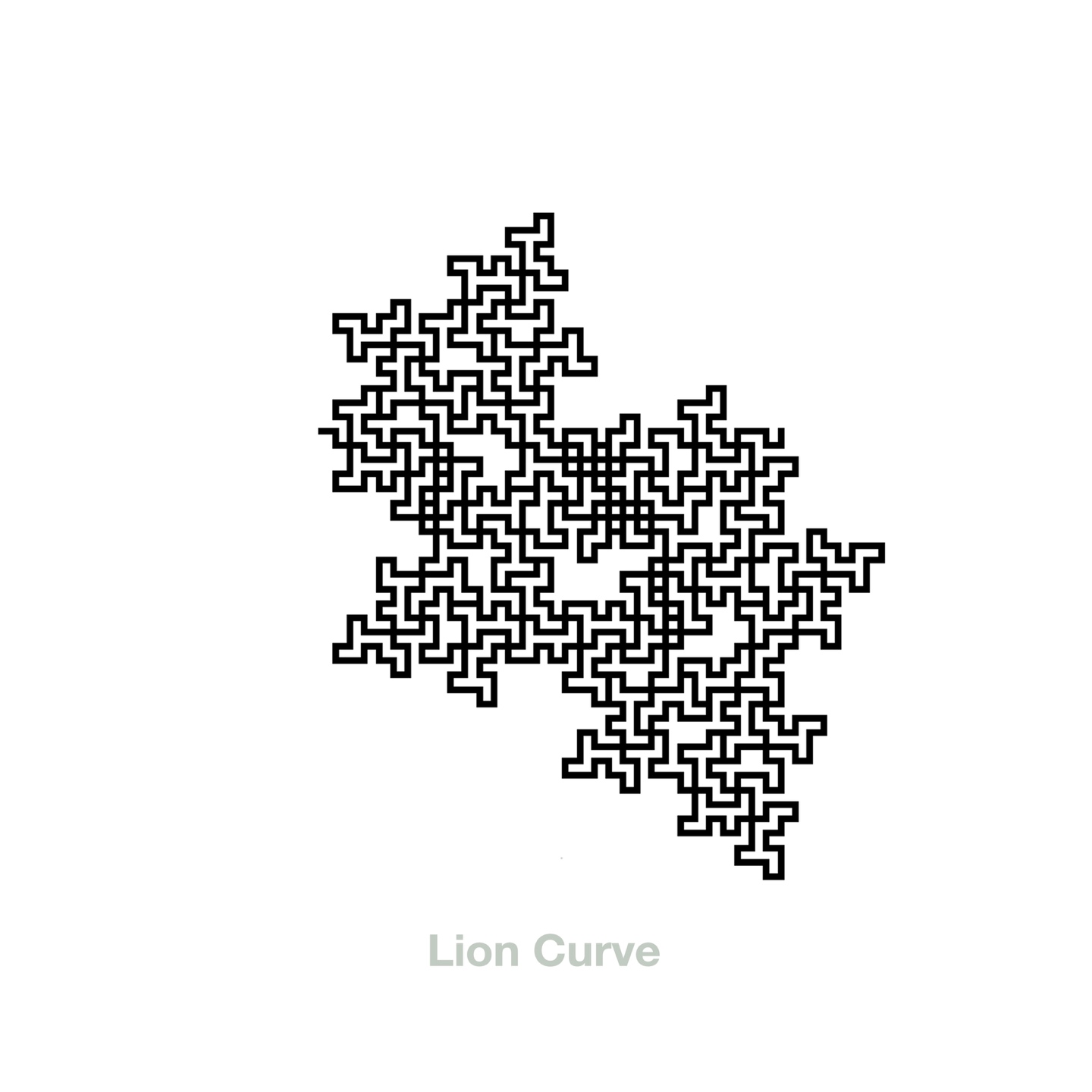 EIGHTH COUNCIL DISTRICT shall comprise all of that portion of the City not otherwise described as constituting the First, Second, Third, Fourth, Fifth, Sixth and Seventh Council Districts. The Council shall, by ordinance, adjust if necessary the boundaries of the Council districts herein set forth by December 31st of the third year following the year in which each decennial federal census is taken, commencing with the 2010 census, as provided and required in the Constitution and statutes of the State of California and in order that the eight Council districts shall continue to be as nearly equal in population as may be according to said census.  Any such redistricting shall preserve, to the extent possible, the Council districts originally established  herein and shall become effective as of the next general election of Councilmembers immediately following the effective date of said ordinance.Sections 9 to 12, Article V Commencing with the general municipal election in November 1986, each Councilmember shall be elected by the electors within a Council district, must have resided in the District in which he or she is elected for a period of not less than thirty days immediately preceding the date he or she files a declaration of candidacy for the office of Councilmember, must continue to reside therein during his or her incumbency, and shall be removed from office upon ceasing to be such resident.  The candidate receiving the highest number of votes for the offices, respectively, of Mayor, Auditor and Councilmembers of the City shall be elected to such offices, provided that such candidate receives at least 40% of the votes cast for each such office.  In the event that no candidate for Mayor, Auditor and Councilmember for one or more Council offices receives at least 40% of the votes cast for that office, then there shall be a runoff election between the two candidates receiving the most votes, which runoff election shall be held on the first Tuesday after the first Monday in February of the odd numbered year following the initial election.  No other issues shall appear on the ballot of any runoff election.  The successful candidate in any runoff election shall assume office on March 1, after the election results have been declared by the Council. Should any provision of the amendment of this section be held invalid, the remainder of the amendment shall not be affected thereby. Section 10. Eligibility of Mayor, Auditor, Councilmember, and School Director. To be eligible for the office of Mayor, Auditor, Councilmember, or School Director, a person must, at the time of filing nomination papers for the office, be a citizen of the United States and a qualified elector of the State of California and of the City of Fractal. Section 11.  (repealed) Section 12. Vacancy in Office of Mayor or Councilmember. 	 	(1) 	If a vacancy shall occur in the office of Mayor or Councilmember: If the unexpired term is less than one year, the remaining members of the Council shall elect a successor with requisite qualifications to fill the vacancy for the unexpired term.  Vacancies shall be filled only at a regular meeting of the Council after reasonable notice of intent to fill the vacancy has been given to all remaining members of the Council by any Councilmember by placement on the agenda.  Should the Council fail to fill any vacancy within 60 days after its occurrence, the Council shall, within 10 days, order a special municipal election, to be held not less than 60 nor more than 90 days after the date of the order; provided, however, if any regular statewide or general municipal election is to be held in the City not more than 180 days or less than 80 days from the date of the occurrence of the vacancy in the case of a regular statewide election, or not more than 180 days nor less than 60 days from the date of the occurrence of the Section 12 TO 12.2, Article V  vacancy in the case of a general municipal election, then the vacancy shall not be filled by the Council nor by special election, but at  said regularly occurring election. If the unexpired term is for one year or more, the vacancy shall be filled by special election, to be called by the Council within ten days after the occurrence of the vacancy and to be held not less than 60 nor more than 90 days after the date of the order; provided, however, if any regular statewide or general municipal election is to be held in the City not more than 180 days nor less than 80 days from the date of the occurrence of the vacancy in the case of a regular statewide election, or not more than 180 days nor less than 60 days from the date of the occurrence of the vacancy in the case of a general municipal election, then the vacancy shall not be filled by special election, but at said regularly occurring election.  (2) If at any municipal election a Mayor or the required number of Councilmembers be not elected by reason of a tie vote among any of the candidates therefor, then the Council, after the qualification of the persons, if any, elected thereto at such election, shall appoint one of the persons receiving such tie vote to fill such office.  In such case the person so appointed shall hold office, subject to the provisions of the Recall, to and including the April 30th following the next general municipal election. Section 12.1. 	Vacancy in office of Auditor. If a vacancy shall occur in the office of Auditor, the Council shall appoint a person to fill such vacancy.  If at any municipal election an Auditor be not elected by reason of a tie vote among any of the candidates therefor, then the Council, after the qualification of the persons, if any, elected thereto at such election, shall appoint one of the persons receiving such  tie vote to fill such office as in the case of a vacancy therein. In such case the person so appointed shall hold office, subject to the provisions of the Recall, to and including the June 30th following the next general municipal election. Section 12.2. 	Vacancy in Office of City Grievances Board Commissioner. (1) If a vacancy shall occur in the office of City Grievances Board Commissioner: 	(a) 	An election shall be held at the next feasible general municipal election to elect a successor, as provided in subsection (b).  In the interim, the remaining members of the City Grievances Board  shall appoint a successor with requisite qualifications to fill the vacancy until such election. Such interim appointment shall be made only at a regular meeting of the City Grievances Board after reasonable notice of intent to fill the vacancy has been given to the remaining members of the Board by any City Grievances Board Commissioner by placement on the City Grievances Board agenda.  The term of such appointed Commissioner shall expire on November 30 of the year that an election is held to elect a successor, as provided in subsection (b). Sections 12.2, Article V (b) If the vacancy occurs within the first two years of the four-year term of the office being vacated, and there is sufficient time to nominate and elect a successor at the next general municipal election, the Commissioner elected shall serve the remaining two years of the term of the vacated office. At any general municipal election that includes an election to fill the unexpired term of a City Grievances Board Commissioner, the Commissioner elected with the fewest votes shall serve the remaining two years of the unexpired term.  If the vacancy occurs after the first two years of the four-year term of the vacated office, the election for that office shall be held at the next general municipal election as required by this Charter even if the office was not vacant.  (2) If at any municipal election the required number of City Grievances Board Commissioners are not elected by reason of a tie vote among any of the candidates, then the City Grievances Board, after the qualification of the persons, if any, elected at the election, shall appoint the necessary number of the persons receiving the tie vote to fill any office vacant by reason of the tie vote. In this case, any person so appointed shall hold office, subject to the provisions of a recall, to and including November 30, following the next general municipal election. Sections 13 to 15, Article V Section 13. Vacancy in office of School Director. If a vacancy shall occur in the office of School Director, the Board of Education shall appoint a person to fill such vacancy.  If at any municipal election a School Director be not elected by reason of a tie vote among any of the candidates therefor, then the Board of Education, after the qualification of the persons, (if any, elected thereto at such election, shall appoint one of the persons) receiving such tie vote, to fill such office as in case of a vacancy therein.  In each case the person so appointed shall hold office, subject to the provisions of the Recall, to and including the April 30th following the next general municipal election. Section 14. Mayor's term of office. The Mayor shall hold office for a term of four years from and after the first day of December after his or her election is certified by the City Clerk and until a successor is elected and qualified.  However, the term of the Mayor elected in the November 2006 general municipal election shall expire on the first day of December, 2008 after a successor is elected in the November, 2008 general municipal election.  Thereafter, mayoral elections shall coincide with presidential elections. Section 14.1. 	Auditor's term of office. The Auditor shall hold office for a term of four years from and after the first day of December after his or her election is certified by the City Clerk and until a successor is elected and qualified.  However, the term of the Auditor elected in the April, 1979 general municipal election shall expire on the first day of December, 1982 after a successor is elected in the November, 1982 general municipal election. Section 15. Councilmember's term of office. Except as provided in this section, Councilmembers shall hold office for a term of four years from and after the first day of December after their election is certified by the City Clerk and until their successors are elected and qualified. However, the terms of the Councilmembers elected in the November, 1994 general municipal election shall expire on the first day of December, 1996 after their successors  are elected and qualified in the November, 1996  general municipal election.  In addition, four of the eight Councilmembers elected at the November, 1996 general  municipal  election  shall  serve two year terms which  shall expire  on  the first day of December, 1998 after their successors are elected and qualified in the November, 1998 general municipal election.  The remaining four Councilmembers elected at the November, 1996 general municipal election shall serve four year terms which shall expire on the first day of December 2000, until their successors are elected and qualified in the November 2000 general municipal election.  Sections 15 to 17, Article V At the City Council meeting which occurs immediately after the effective date of this charter amendment establishing four year terms commencing with the November 1996 general municipal election, the City Clerk shall conduct a drawing by lot to determine the four Council districts in which Councilmembers shall serve the two year terms which expire on the first day of December, 1998.  In the remaining Council districts, the Councilmembers from those districts shall serve four year terms commencing with the November, 1996 general municipal election.  Commencing with the November, 1998 general municipal election, and at each general municipal election thereafter, each Councilmember elected at each general municipal election shall serve a four year term. Section 16. School Director's term of office. The School Directors shall hold office for a term of four (4) years from and after the first day of December after their election and until their successors are elected in the November, 1982 general municipal election, and the terms of the School Directors elected  in the April, 1981 general municipal election shall expire on the first day of December, 1984 after their successors are elected in the November, 1984 general municipal election. At the general municipal election of November, 1982, and at each second general municipal election thereafter, three School Directors shall be elected; and at the general municipal election of November, 1984, and at each second general municipal election thereafter, two School Directors shall be elected. Section 17. Bonds. The Mayor, the Auditor, each Councilmember and each School Director shall, before entering upon the duties of their respective offices, be covered by an official bond with a surety company as sole surety. The Council shall, by ordinance, fix the form, conditions, terms and amounts of the official bond or bonds of all officers and employees of the City who are required by this Charter or by ordinance to be covered by such bond or bonds. A blanket or master official bond, or other form of blanket or master bond may be used which shall provide coverage on more than one officer or employee. All bonds shall be approved by the City Attorney as to form and shall be filed with the City Clerk. The premium on any official bond or bonds providing coverage for any officer or officers or employee or employees and executed by a corporate surety shall be paid by the City. Sections 18 to 19, Article V Section 18. Oath of office. Every officer of the City, including the City Manager, before entering upon the duties of their respective offices, shall take the oath of office as provided for in the Constitution of this State, and shall file the same with the City Clerk. Section 19. Salaries. The Councilmembers shall receive remuneration for the performance of their official duties at the rate of up to $1,800 per month, and the Mayor shall receive up to $2,850 per month, effective the Council term beginning in December 1998. Such amount shall be adjusted upward by the increase in the cost of living for the San Francisco Bay Area as verified by official United States economic reports.  Either the Mayor or any Councilmember may, at his or her sole discretion, reduce the remuneration paid himself or herself.  In any such case, the difference between the reduced amount actually paid to such Mayor or Councilmember and the amount of remuneration authorized by this Article shall be appropriated as part of the budget of the Mayor or Councilmember taking the voluntary reduction in remuneration and such differential may be expended for any purpose otherwise authorized for the expenditure of sums so budgeted. If the Mayor or any member of the Council is absent from one or more regular meetings of the Council during any calendar month, unless excused by the Council in order to attend to official business of the City, or unless excused by the Council as a result of illness from attending no more than two regular meetings in any calendar year, he or she shall be paid for each regular meeting attended during such months in an amount equal to the monthly remuneration divided by the number of regular meetings held during such month. The Auditor shall receive such salary as may be fixed by the Council, provided, however, that said salary shall not be less than $3,600.00 per annum. The School Directors shall receive remuneration for the performance of their official duties at the rate of $1500 per month, effective the School Board term beginning in December, 2002.  Any School Director absent from one or more regular meetings of the Board of Education during any calendar month unless excused by the Board in order to attend to official business of the Board, shall be paid for each regular meeting of the Board attended during such month an amount equal to the monthly remuneration divided by the number of regular meetings held during such month.  Any School Director may, at his or her sole discretion, reduce the remuneration paid himself or herself.  In any such case, the difference between the reduced amount actually paid to such Director and the amount of remuneration authorized by this Article may be used by such Director for the expenses of conducting official business. The City Council is authorized and directed to increase the remuneration authorized by this chapter for School Directors by the cost of living in the immediate San Francisco Bay Area. Section 20, Article V Section 20. Administering oaths, subpoenas. The City Council or, when authorized by ordinance, any subcommittee of the Council, Board, Commission or Committee, shall have the power to subpoena witnesses, take testimony under oath and require the production of records by subpoena.  Every elected officer, every department head and every member of any such Board, Commission or Committee, when authorized by such Board, Commission or Committee, shall have the power to administer oaths and affirmations.  The Chief of Police must, on request of any such body, detail a police officer or officers to serve such subpoena.  Any person so subpoenaed who neglects or refuses to appear, to produce any records or refuses to testify or answer any question, which a majority of such body shall decide to be proper and pertinent, shall be subject to contempt proceedings brought in accordance with the general laws of the State. Sections 21 to 24, Article VI ARTICLE VI.  	THE MAYOR Section 21. The Mayor's powers. The Mayor shall be the chairman of the Council, and shall preside at the meetings of the Council and perform such other duties consistent with his or her office as may be imposed by the Council.  He or she shall be entitled to a vote on all matters coming before the Council, but shall possess no veto power.  He or she shall be recognized as the official head of the City for all ceremonial purposes, by the courts for the purposes of serving civil processes, and by the Governor for military purpose.  He or she may use the title of Mayor in any case in which the execution of contracts or other legal instruments in writing, or other necessity arising from the general laws of this State, may so require; but this shall not be construed as conferring upon him or her administrative or judicial functions or other powers or functions of a Mayor, under the general laws of the State.  The powers and duties of the Mayor shall be such as are conferred upon him or her by this amendment, together with such others as may be conferred by the Council in the pursuance of the provisions of this amendment, and no others. Section 22. Mayor pro tempore. During the temporary absence or disability of the Mayor, the Vice-President of the Council shall act as Mayor pro tempore.  In case of the temporary absence or disability of both the Mayor and Vice-President the Council shall elect one of its members to be Mayor pro tempore.  In case of vacancy in the office of Mayor, the Vice-President of the Council shall act as Mayor until such vacancy can be filled as provided in this Charter. Section 23. (repealed) Section 24. Mayor to have City's books examined. The Mayor shall employ, for a stipulated compensation, at the beginning of each fiscal year, a certified  public accountant, who shall examine, at least once during the year, the books, records and reports of the Auditor and of all officers and employees who receive or disburse City moneys, and the books, records and reports of such other officers and departments as the Mayor may direct, and annually, after the close of each fiscal year, make a report of such examination.  Such report shall be presented to the Mayor and copies thereof shall be filed with the Auditor, City Manager and City Clerk.  Such accountant shall have unlimited privilege of investigation, to examine under oath or otherwise all officers, clerks and employees of the City, and every such officer, clerk and employee shall give all required assistance and information to such accountant, and submit to him or her for examination such books and papers of his or her office as may be requested, and failure to do so shall be deemed and held to be a forfeiture and abandonment of his or her office.  The Council shall provide for the payment of the services of such accountant. Sections 25 and 26. 	(repealed) Sections 27 and 28, Article VII  	ARTICLE VII.  	EXECUTIVE AND ADMINISTRATIVE DEPARTMENTS Section 27. The City Manager. The Council shall appoint an officer known as the City Manager, who shall be the administrative head of the Municipal Government and who shall be responsible for the efficient administration of all departments.  The City Manager shall receive such salary as may be fixed by the Council.  The City Manager shall be chosen by the Council without regard to his or her political beliefs, and solely on the basis of executive and administrative qualifications. Except as otherwise provided in this Charter, the City Manager shall be appointed for an indefinite period, and cannot be removed from office except by a vote of five members of the Council.  The City Manager shall serve at the will of the Council, and in case of removal may demand written charges and a public hearing thereon before the Council, prior to the  date upon which this final removal is to take place; but the decision and action of the Council upon such  hearing shall be final, and pending such hearing the Council may suspend the City Manager from duty. During the absence or disability of the City Manager, the Council shall designate some properly qualified person to perform his or her duties.  Whenever a vacancy occurs in this office, the Council shall immediately proceed to appoint a City Manager. Section 28. Powers and duties of City Manager. The City Manager shall be responsible to the Council for the implementation of Council policy and for the efficient administration of all the affairs of the City.  The City Manager shall have the following powers and duties: (a) To see that all laws and ordinances are duly enforced, and the City Manager is hereby declared to be beneficially interested in their enforcement and to have the power to sue in the proper court to enforce them. Section 28, Article VII Except as otherwise provided in this Charter, to appoint, discipline or remove all officers and employees of the City, subject to the Civil Service provisions of this Charter.  The appointment of a department head by the City Manager shall become effective upon affirmative vote of five members of the Council.  Neither the Council nor any of its committees or members dictate or attempt to dictate, either directly or indirectly, the appointment of any specific person to office or employment by the City Manager.  Except for the purpose of inquiry, the Council and its members shall deal with the administrative service solely through the City Manager, and neither the Council nor any member thereof shall give orders to any of the subordinates of the City Manager, either publicly or privately. To exercise control over all departments, divisions and bureaus of the City Government and over all the appointive officers and employees thereof. Except when the Council is considering the City Manager's removal, to attend all regular meetings of the Council and its committees, with the right to take part in discussions, but without power to vote.  The City Manager shall receive notice of all special meetings. To recommend to the Council for adoption such measures and ordinances as may be deemed necessary. To make investigations into the affairs of the City, or any department or division thereof, or any contract, or the proper performance of any obligation running to the City. To prepare and submit to the Council for its consideration the proposed  annual budget. To keep the Council at all times fully advised as to the financial condition  and needs of the City. To submit to the Council, at least once each month, a list of all claims and bills approved by the City Manager for payment. To devote full time to the duties and interests of the City. To perform such other duties as may be prescribed by this Charter or be required by ordinance or resolution of the Council. Sections 28 to 32, Article VII The City Manager shall be charged with the general supervision of all public utility companies insofar as they are subject to municipal control; the City Manager shall keep fully  informed as to their compliance in all respects with the law and shall see that all franchises granted by the City are faithfully observed.  The City Manager shall cause to be instituted such actions or proceedings as may be necessary to prosecute public utility companies for violations of law, and revoke, cancel or annul all franchises that may have been granted by the City to any person, firm or corporation, which have become forfeitable in whole or in part, or which for any reason are illegal and void and not binding upon the City.  The City Attorney, on demand of the City Manager, must institute and prosecute the necessary actions to enforce the provisions of this subsection. Section 29. Probation period. The Council may by ordinance prescribe a probation period for a City Manager or department head appointed after the effective date of this section.  At the end of the probation period the City Manager or department head may be retained only upon affirmative vote of five members of the Council. Section 30. Library trustees. Five Library Trustees shall be appointed and may be removed by a vote of five members of the Council and one of such trustees must be appointed by the Council from its own members.  The Board of Library Trustees shall have power to manage the library and to appoint, discipline and dismiss all officers and employees of the library. Section 31. Creation of departments and job classifications. The Council shall have power by ordinance to create and discontinue departments and by resolution establish job classifications to prescribe the duties thereof. Section 32. Compensation of officers and employees. The Council shall fix the compensation of all officers and employees on recommendation of the City Manager, except as in this Charter otherwise provided.  No officer or employee shall be allowed any fees, perquisites, emoluments, rewards or compensation, aside from the salary or compensation as fixed by the Council, but all fees received by him or her in connection with his or her official duties shall be paid into the City Treasury. Sections 33 to 36, Article VII Section 33. Reports of departments. Each department and commission shall annually on such date as may be fixed by the Council, render to the City Manager and the Council a full report of all operations of such department or commission for the year. Section 34. Reports to be published. The Council shall provide for the publication of the annual report of the City Manager. Section 35. Councilmembers to hold no other office. No member of the Council shall hold any other position, office or employment, the compensation of which is paid by the City, except as otherwise provided in this Charter. No member of the Council, during the term for which he or she has been elected or appointed, or within one year after the term's expiration, shall be appointed to the office of the City Manager or as a department head. No member of the Council, during the term for which he or she has been elected or appointed, or within one year after the term's expiration, shall be appointed to any other position, office or employment the compensation of which is paid by the City, if such other position, office or employment was created or the compensation increased by the Council while he or she was a member. This section shall not prevent the appointment of any member of the Council to any non-compensated position, office or employment or from being appointed to fill a vacancy in the office of Mayor. Section 36. Officers not to be interested in contracts or franchises. No officer or employee shall be directly or indirectly interested in any contract, work or business of the City, or in the sale of any article, the expense, price or consideration of which is paid for from the treasury or by assessment levied by any act or ordinance; nor in the purchase or lease of any real estate or other property belonging to the City or which shall be sold for taxes or assessments or by virtue of legal process at the suit of the City.  No officer shall be in the employ of any public service corporation in the City or of any  person having any contract with the City or of any grantee of a franchise granted by the City. Sections 36 and 37a, Article VII Provided, however, the prohibitions in this Section contained shall not apply to the following: Members of advisory Boards, Commissions, or Committees of the City, who serve without salary or other compensation; provided,  however members of Boards, Commissions  or Committees which perform functions other than advisory functions shall not be included within this exception. Officers or employees of the State of California or of any department, division, or constitutionally created agency thereof. Any contract or agreement made in contravention of this Section shall be void. Any violation of the provisions of this Section shall be deemed a misdemeanor. The Council shall enforce the provisions of this Section by appropriate legislation. Section 37. Non-discrimination. No appointment to position under the City Government shall be made or be withheld by reasons of any religious or political opinions or affiliations or political services, or by reason of sex, race, color, national origin or ancestry, and no appointment to or selection for or removal from any office of employment, and no transfer, promotion, reduction, reward or punishment shall be in any manner affected by such opinions, affiliations or services, or by sex, race, color, national origin or ancestry. Section 37a. Residency requirement for sworn members of the fire department. Any sworn member of the fire department who is hired subsequent to January 1, 1995, may not reside greater than a radius of forty (40) air miles from the boundaries of the City of Fractal. Sections 38 to 44, Article VIII ARTICLE VIII. THE COUNCIL Section 38. The Council, the governing body. The Council shall be the governing body of the municipality.  It shall exercise the corporate powers of the City, and, subject to the express limitations of this Charter, shall be vested with all powers of legislation in municipal affairs adequate to a complete system of local government consistent with the Constitution of the State. Section 39. President and Vice-President. The Mayor shall be President of the Council and shall preside at its meetings when present.  The Council shall elect one of its number to be Vice-President. Section 40. Meetings of Council. The Council shall provide for the time and place of holding its meetings and the manner in which its special meetings may be called. Section 41. Meetings to be public. All legislative sessions of the Council, whether regular or special, shall be open to the public. Section 42. Quorum. A majority of the members of the Council shall constitute a quorum for the transaction of business. Section 43. Rules of proceeding. The Council shall establish rules for its proceedings. Section 44. Ordinances, resolutions and motions.   Action by Council. The Council may act by ordinance, resolution or motion. Ayes and noes. The ayes and noes shall be taken upon the passage of all ordinances, resolutions and motions and entered upon the journal of the proceedings of the Council. Section 44, Article VIII Majority vote of Council. No ordinance, resolution or motion shall be passed or become effective without receiving  the affirmative votes of at least five members of the Council. Subject and title. Every ordinance or resolution, except an ordinance making appropriations,  shall be confined to one subject, which shall be clearly expressed in the title, and every ordinance making appropriations shall be confined to the subject of appropriations.  If any subject shall be embraced in an ordinance which shall not be expressed in its title, such ordinance shall be void only as to so much thereof as shall not be expressed in its title. Enacting clause of ordinances. The enacting clause of all ordinances passed by the Council shall be in these words:  "Be it ordained by the Council of the City of Fractal as follows:". Requirements of an ordinance. To constitute an ordinance a bill must before final action thereon be publicized as provided in Article III Section 5(2) with the ayes and noes for two days, and, in case of any amendment being made thereto before the final adoption of the ordinance, must in like manner be republicized as amended for not less than one day. Ordinance required in certain cases. No action providing for the acquisition, sale or lease of public property; for the levying of any tax or assessment; for the granting of any franchise; for establishing or changing fire limits; or for the imposing of any penalty, shall be taken except by ordinance; provided, that such exceptions be observed as may be called for in cases where the Council takes action in pursuance of a general law of the State. Reconsideration. When any bill is put upon its final passage and fails to pass, and a motion is made to reconsider, the vote upon such motion shall not be taken except at a meeting of the Council held not less than one week after the meeting at which such motion was made. Signing and attesting. All resolutions and ordinances shall be signed by the Mayor and attested by the City Clerk. Sections 44 to 46, Article VIII Revision and amendment. No ordinance shall be revised, re-enacted or amended by reference to its title only; but the ordinance to be revised or re-enacted, or the section or sections thereof to be amended, or the new section or sections to be added thereto, shall be set forth and adopted in the method provided in this section for the adoption of ordinances. Repeal. No ordinance nor section thereof shall be repealed except by ordinance adopted in the manner provided in this section. (repealed) Record of City ordinances. A true and correct copy of all ordinances shall be kept and certified to by the City Clerk in a book marked "City Ordinances."  Such record copy, with such certificate, or the original ordinance, shall be prima facie evidence of the contents of the ordinance and of the due passage and publication of the same, and shall be admissible as such in any court or proceeding.  Such records shall not be filed in any case, but shall be returned to the custody of the City Clerk.  Nothing herein contained shall be construed to prevent the proof of the passage and publication of an ordinance in the usual way. Section 45. (repealed) Section 46. Publication of Charter and ordinances.   The Council, during the first year after its organization under this Charter and from time to time thereafter, shall cause all ordinances at such time in force to be classified under appropriate heads, and, together with or separately from the Charter of the City and such provisions of the Constitution and laws of the State as the Council may deem expedient, to be published in book form. ARTICLE IX. POWERS OF THE CITY AND OF THE CITY COUNCIL Sections 48 and 49.  (repealed)Sections 50 to 53, Article X ARTICLE X. FINANCE AND TAXATION Section 50. The fiscal year. The fiscal year of the City shall commence upon the first day of July of each year, or at such other time as may be fixed by ordinance. Section 51. Tax system. The Council shall by ordinance provide a system for the assessment, levy and collection of all City taxes not inconsistent with the provisions of this Charter. The Council shall have power to avail itself by ordinance of any law of the State of California now or hereafter in force and comply with the requirements thereof whereby assessments may be made by the Assessor of the County in which the City of Fractal is situated and taxes collected by the Tax Collector of said County for and on behalf of the City of Fractal.  Other provisions of this Charter concerning the assessment, levy and collection of taxes shall be subject to the provisions of any such ordinance while the same shall be in force. Section 52. Department estimates of annual requirements. On such date in each year as shall be fixed by the City Manager, the heads of departments, offices, boards and commissions,  shall send to the City Manager a careful estimate, in writing, of the amounts, specifying in detail the objects thereof, required for the business and proper conduct of their respective departments, offices, boards and commissions, during the next ensuing fiscal year.  Section 53. Annual estimate of City's requirements and revenue. On or before the first Monday in May in each year, or on such date in each year as shall be fixed by the Council, the City Manager shall submit to the Council a tentative budget which shall contain an estimate of the probable expenditures of the City Government for the next  ensuing fiscal year, stating the amount required to meet the interest and sinking funds for the outstanding funded indebtedness of the City, and the wants of all the departments of the municipal government in detail, and showing specifically the amount necessary to be provided for each fund and department; also an estimate of the amount of income from fines, licenses and other sources of revenue, exclusive of taxes upon property, and the probable amount required to be levied and raised by taxation. Sections 54 to 56, Article X Section 54. Annual Budget. The Council shall meet annually prior to fixing the tax levy, and after considering the tentative budget submitted by the City Manager shall make a final budget of the estimated amounts required to pay the  expenses of conducting the business of the City Government for the next ensuing fiscal year.  The final budget shall be prepared in such detail as to the aggregate sum and the items thereof allowed to each department, office, board or commission, as the Council may deem advisable.  The Council may also provide, in the final budget, an emergency fund in such amount as it may deem advisable, which said fund shall not be allotted to any particular department, office, board or commission except as hereinafter provided. And the Council at the same time shall pass an annual appropriation ordinance, which shall be based upon the budget submitted by the City Manager, and made up as herein provided.  The total amount of appropriations shall not exceed the estimated revenues of the City. Before the annual appropriation ordinance has been passed, the Council may make temporary appropriations for current department expenses, chargeable to the appropriations of the year when passed, to an amount sufficient to cover the necessary expenses of the various departments until the annual appropriation is in force.  No other liabilities shall be incurred by any officer or employee of the City except in accordance with the provisions of the annual appropriation ordinance, or under continuing contracts and loans authorized under the provisions of this Charter. At any meeting after the passage of the appropriation ordinance, the Council by a vote of six of its members may amend such ordinance, so as to authorize the transfer of unused balances appropriated for any purpose, including the emergency fund, to another purpose, or to appropriate available revenues not included in the annual budget. Section 55. (repealed) Section 56. Annual tax levy. The Council must finally adopt, not later than the first day of August, an ordinance levying, subject to the provisions of this Charter, a rate of taxation sufficient to raise the amount estimated to be required in the annual budget for support of general debt obligations of the  City and other voter approved obligations consistent with Article  XIII(a) of the Constitution of the State of California. Section 57.  (repealed) Sections 58 to 61, Article X Section 58. Bond tax. Library tax. 	 The Council shall have power to levy and collect taxes, in addition to the taxes herein authorized to be levied and collected, sufficient to pay the interest and maintain the sinking fund of the bonded indebtedness of the City and to provide for the establishment and support of free public libraries and reading rooms. Section 59. (repealed) Section 60. Tax liens. All taxes assessed, together with any percentage imposed for delinquency and the cost of collection, shall constitute liens on the property  assessed; every tax upon the personal property shall be a lien upon the real property of the owner thereof.  The liens provided for in this section shall attach as of the first Monday in March in each year, and may be enforced by actions in any court of competent jurisdiction to foreclose such liens, or by a sale of the property affected and the execution and delivery of all necessary certificates and deeds therefor, under such regulations as may be prescribed by ordinance; provided that when real estate  is offered for sale for City taxes due thereon, the same shall be struck off and sold to the City, in like case and in like manner and with like effect and with like right of redemption, as it may be struck  off and sold to the State when offered for sale for State and County taxes; and the  Council shall have power to provide for the procedure to be followed in such sales to the City and redemption thereafter.  Citizens may appeal to the City Grievances Board within one year of the issuance and on appeal to Alameda County Superior Court for judicial review.Section 61. Duties of the Auditor. The Auditor shall have the authority and responsibility to conduct performance and financial audits or special studies of all phases of the City of Fractal government in accordance with government auditing standards.  Such audits may include financial, compliance, efficiency and economy, and program results auditing.  The Auditor shall consult with the Mayor, City Council, and City Manager regarding the selection of audit entities, but the final decision of what to audit shall remain with the Auditor.  The Auditor shall furnish the City Council with a planned audit schedule by the beginning of each fiscal year.  The Auditor may modify the audit schedule as necessary and will notify the City Council of such modifications. The Auditor shall have unrestricted access to employees, officials, records and reports, and as necessary, require all branches, departments, and officials of government to produce documents, files, and other records and information. Audit reports completed by the Auditor shall be provided to the Council and made available to the public.  The Auditor shall retain workpaper files concerning all audit reports issued for at least three years. Funds sufficient to carry out the responsibilities specified herein shall be provided (subject to available resources). Section 61 to 64, Article X Payment by the City, excepting redemption of bonds and interest coupons, shall be made only upon vouchers certified by the head of the appropriate department and approved by the City Manager, and by means of warrants on the City Treasury, or by checks drawn upon deposits maintained in a bank or banks, issued by the Auditor and countersigned by the City Manager.  The Auditor shall examine all payrolls, bills and other claims and demands against the City, and shall issue no warrant or check for payment unless he finds the claim is in proper form, correctly computed and duly certified; that it is justly and legally due and payable; that a budget appropriation has been made therefor which has not been exhausted, or that the payment has been otherwise legally authorized; and that there is money available to make payment.  He may require any claimant to make oath as to the validity of the claim.  He may investigate any claim, and  for such purpose may examine witnesses under oath; and if he finds it fraudulent, erroneous or otherwise invalid, he shall not issue a warrant or check therefor.  No suit shall be brought on any claim for money against the City or of any officer, board or commission of the City until a demand for the same has been presented and rejected in whole or in part.  If  rejected in  art, suit  may be brought to recover the whole.  Nor shall suit be brought against the City or any officer, board or commission thereof upon any claim or demand which has been approved and audited; provided, that nothing therein shall be construed so as to deprive the holder of any demand of his right to resort to writ of mandamus or other proceeding against the City Council or any officer, board or commission to compel him or it to act upon such claim or demand, or to pay the same when audited. Section 62. Money to meet warrants or checks. When the running expenses of the City have been placed on a cash basis, warrants payable on demand shall be drawn upon the Treasurer, or against any funds in his or her hands, or checks drawn upon deposits maintained in a bank or banks, only when at the time of the drawing and issuing of such warrants or checks there shall be sufficient money in the appropriate fund in the treasury or bank or banks to pay said warrants or checks. Section 63. Disposition of money collected.  	Every officer collecting or receiving any moneys belonging to or for the use of the City shall settle for the same with the Treasurer on or before the last day of each month, or at more frequent intervals as may be directed by the Council, and immediately pay all the same into the treasury, on the order of the Auditor, for the benefit of the funds to which such moneys severally belong.  When the last day of the month falls upon Sunday or legal holiday, the said payments shall be made on the next preceding business day.  The Council may provide, in its discretion, for the deposit of the City moneys in banks in accordance with the State law. Section 64. Uniform accounts and reports. The Council shall prescribe uniform forms of accounts, which shall be observed by all officers and departments of the City which receive or disburse moneys. Sections 65 to 67.1, Article XI 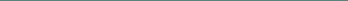 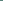 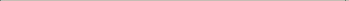 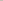 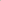 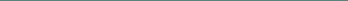 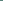 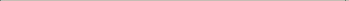 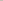 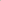 ARTICLE XI. PUBLIC WORKS AND SUPPLIES Section 65. Form of contracts. All contracts shall be drawn under the supervision of the City Attorney.  All contracts must be in writing, executed in the name of the City of Fractal by an officer or officers authorized to sign the same, and must be countersigned by the Auditor, who shall number and register the same in a book kept for that purpose. Section 66. Progressive payments on contracts. Any contract may provide for progressive payments, if in the ordinance or resolution authorizing or ordering the work permission is given for such a contract.  But no progressive payments can be provided for or made at any time which, with prior payments, if there have been such, shall exceed in amount at that time ninety per cent of the value of the labor done and the materials used up to that time, and no contract shall provide for or authorize or permit the payment of more than ninety per cent of the contract price before the completion of the work done under said contract and the acceptance thereof by the proper officer, department or board. Section 67. Expenditures in excess of the limitation established by ordinance. Each specific improvement and each purchase of supplies, equipment or materials  the expenditure for which exceeds an amount set by ordinance, as provided for in Section 67(b) hereof, shall be done by contract authorized by resolution of the Council and said contract shall be let to the lowest responsible bidder after advertising for sealed proposals for five (5) consecutive days as required by this Charter.  Such notice shall give a brief description of the work to be done or the supplies, equipment or materials to be purchased.  The Council may reject any and all bids.  If all bids are so rejected or if no bids are received, the Council may readvertise for new bids, or authorize the City Manager to negotiate in the open market for a contract at a reasonable price, or authorize the City Manager to purchase in the open market, or authorize the City Manager to have the work performed by City employees. The ordinance establishing the amount for which each specific improvement or purchase shall be approved by the City Council shall not be adopted or amended except upon a 6/9 vote of the City Council. Section 67.1. 	Work performed by City employees. The provisions of Section 67 of this Charter shall not apply to any work which is being performed by City employees with City materials and with equipment owned or rented by the City. Sections 67.2 to 67.5, Article XI Section 67.2. The Council may, by resolution, authorize the purchase of any personal property from the United States of America or any State, municipality or other public corporation or agency without calling for bids as required by Section 67, and may, in said resolution, authorize any municipal officer to submit a bid for said personal property, or to make a down payment or payment in full that may be required in connection with such bidding or sale. Any provisions of this Charter which are inconsistent with the provisions of this Section are suspended to the extent that such provisions are inconsistent herewith. Section 67.3. 	Purchases from utilities. The provisions of Section 67 of this Charter shall not apply to the purchases from any utility  publicly owned or regulated by the Public Utilities Commission of the State of California or its successor. Section 67.4. 	Emergencies. The provisions of Section 67 of this Charter shall not apply to work done or purchases made for that which is deemed by the City Manager to be an actual emergency and of urgent necessity for the preservation of life, health or property; provided, that any such expenditure in excess of an amount set by ordinance, as provided for in Section 67.4(b), must be authorized by resolution of the Council. The ordinance establishing the maximum expenditure which the City Manager may make in an actual emergency shall not be adopted or amended except upon a 6/9 vote of the City Council. Section 67.5. Other expenditures in excess of the limitation established by ordinance. Except as specifically authorized in Sections 67.1, 67.2 or 67.3, any action providing for the expenditure of public money the amount of which exceeds an amount set by ordinance, as provided for in Section 67.5(b), shall be authorized by resolution of the Council or shall be done by contract authorized by resolution of the Council. The ordinance establishing the amount for which each expenditure authorized in Section 67.5(a) must be approved by the City Council shall not be adopted or amended except upon a 6/9 vote of the City Council. Sections 68 to 73, Article XI Section 68. Publication. The Council may in its discretion establish the manner of publicizing all matters required by this Charter to be publicized including any matter required by Section 44(6) of this Charter. Sections 69 and 70. 	(repealed) Section 71. Hours of labor. The maximum time of labor or service required of any laborer, workman or mechanic employed upon any municipal work, whether so employed directly  by the City and its officers,  or by a contractor or sub-contractor, shall be eight hours during any one calendar day. Section 72. Collusion with bidder. Any officer of the City, or of any department thereof, who shall aid or assist a bidder in securing a contract to furnish labor, material or supplies at a higher price than that proposed by any other bidder, or who shall favor one bidder over another by giving or withholding information, or who shall willfully mislead any bidder in regard to the character of the material or supplies called for, or who shall knowingly accept materials or supplies of a quality inferior to those called for by the contract, or who shall knowingly certify to a greater  amount of labor performed than has been actually performed, or to the receipt of a greater amount or different kind of material or supplies than has been actually received, shall be deemed guilty of malfeasance and shall be removed from office. Section 73. Collusion by bidder. If at any time it shall be found that the person to whom a contract has been awarded has, in presenting any bid or bids, colluded with any other party or parties for the purpose of preventing any other bid being made, then the contract so awarded shall be null and void, and the Council shall advertise for a new contract for said work, or provide for such public work to be done by the Department of Public Works. Sections 74 to 77, Article XII ARTICLE XII. FRANCHISES Section 74. Franchises to operate. No person, firm or corporation shall exercise any franchise right or privilege mentioned in this Article, except insofar as he, she, or it may be entitled to do so by direct authority of the Constitution of the State of California or of the United States, in the City of Fractal, unless he, she, or it shall have obtained a grant therefor in accordance with the provisions of this Article of this Charter and in accordance with the procedure prescribed by ordinance.  Nothing in this Article contained shall be construed to invalidate any lawful franchise heretofore granted nor to necessitate the obtaining of a new franchise for a use for which a franchise holder shall have a valid unexpired franchise. Section 75. Authority to grant franchises. The City Council is empowered to grant by ordinance a franchise to any person, firm or corporation, whether operating under an existing franchise or not, to furnish the City and its inhabitants with transportation, communication, terminal facilities, water, light, heat, power, refrigeration, storage or any other public utility or service, or to use the public streets, ways, alleys and places, as the same may now or may hereafter exist, in connection therewith. Section 76. Franchise terms, conditions and procedures. The City Council shall, by ordinance, prescribe the terms and conditions under which franchises will be granted, subject to the provisions of this Charter, and the procedure for granting franchises; providing,  however, that such procedural ordinance or ordinances shall make provisions for the giving of notice of franchise applications, for protests against the granting of such franchises and for public hearings on such applications. The City Council, in granting franchises, shall prescribe the terms and conditions of such franchises in accordance with the applicable provisions of this Charter and any ordinance adopted pursuant thereto, and may in such franchise impose such other and additional terms and conditions not in conflict with said Charter or ordinances, whether governmental or contractual  in character, as in the judgment of said Council are in the public interest or as the people, by initiative, indicate they desire to have so imposed. Section 77. Method of granting franchise. The City Council may grant a franchise without calling for bids or may, in its discretion, advertise for bids for the sale of a franchise upon a basis, not in conflict with the provisions  of this Article, to be set out in the advertisement for bids and notice of sale. Sections 78 to 80, Article XII  Section 78. Term of franchise. Every franchise shall be either a fixed term not to exceed twenty-five (25) years, or for an indeterminate period.  If for a fixed term, the franchise shall state the term for which it is granted; if indeterminate, it shall set forth the terms and conditions under which it may be terminated. Section 79. Purchase or condemnation by City. No franchise grant shall in any way or to any extent impair or affect the right of the City now or hereafter conferred upon it by law to acquire the property of the grantee thereof either by purchase or through the exercise of the right of eminent domain, and nothing herein contained shall be construed to contract away or to modify or to abridge either for a term or in perpetuity the City's right of eminent domain with respect to any public utility. Section 80. Article not applicable in certain cases. Nothing in this Article shall be construed as applying to spur or sidetracks provided for in subdivision fifty-two (52) of section forty-nine (49) of this Charter, nor to require the operators of refrigeration or storage facilities or the carriers of freight or passengers not operating over a fixed route, or other public utilities or services not specifically listed in section seventy-five (75), to obtain a franchise to operate within the City unless required so to do by ordinance of the City of Fractal. ARTICLE XIIA. OFF-STREET VEHICULAR PARKING Sections 81 through 91. (repealed)ARTICLE XIII. THE INITIATIVE Section 92. Direct legislation. The qualified voters of the City shall have power through the initiative and otherwise, as provided by this Charter and the general laws of the State, to enact appropriate legislation to carry out and enforce any of the powers of the City or any of the powers of the Council. Any proposed ordinance or charter amendment may be submitted to the Council by a petition signed by registered electors of the City equal in number to the percentage hereinafter required. Provisions of Article III apply. The provisions of Article III respecting the forms and conditions of the petition and the mode of verification and certification and filing shall be substantially followed, with such modification as the nature of the case requires. Initiative Ordinance:  Ten percent petition. If the petition accompanying the proposed ordinance be signed by electors equal in number to ten percent of the entire vote cast for all candidates for Mayor at the last preceding general municipal election at which a Mayor was elected, and contain a request that said ordinance be submitted forthwith to the vote of the people at the next occurring regular statewide or general municipal election, then the Council shall either: Pass said ordinance without alteration within twenty days after the attachment of the City Clerk's certificate of sufficiency to the accompanying petition (subject to a referendary vote, under the provision of Article XIV of this Charter); or Within twenty-five days after the City Clerk shall have attached to the petition accompanying such ordinance the certificate of sufficiency, the Council shall cause said ordinance without alteration to be submitted to a vote of the people at the next occurring regular  statewide or general or special municipal election providing no posting, publication or other legal deadline as set forth in the California Elections Code and Government Code, has expired at the time the City Clerk reports verification  of the petition to the City Council. Initiative Ordinance:  Five percent petition. If the petition be signed by electors in number to at least five but less than ten percent of the entire vote cast for all candidates for Mayor at the last preceding general municipal election at which a Mayor was elected, and said ordinance be not passed by the Council as provided in the preceding subdivision, then such ordinance, without alteration, shall be submitted by the Council to a vote of the people at the next general municipal election providing no posting, publication or other legal deadline as set forth in the California Elections Code and Government Code, has expired at the time the City Clerk reports verification of the petition to the City Council. The Charter may be amended by initiative pursuant to the California Elections Code and Government Code. Publicizing of Popular Ordinance or Charter Amendment. Whenever any ordinance, charter amendment, or proposition is required by this Charter to be submitted to the voters of the City at any election, (a) the Council shall cause the ordinance, charter amendment, or proposition to be printed and it shall be the duty of the City Clerk to enclose a printed copy thereof in an envelope with a sample ballot and mail the same to each voter prior to the election, and (b) the Council shall order such ordinance, charter amendment, or proposition to be printed in the official newspaper of the City and publicized in the like manner as ordinances adopted by the Council are required to be publicized. (repealed) Several ordinances or charter amendments at one election. Any number of proposed ordinances, charter amendments, or both may be voted upon at the same election, in accordance with the provisions of this Article. Repeal of popular ordinance or charter amendment. The Council may submit a proposition for the repeal of any such ordinance, charter amendment, or for amendments thereto, to be voted on at any succeeding general municipal election; and should such proposition, so submitted, receive a majority of the votes cast thereon at such election, such ordinance or charter amendment shall be repealed or amended accordingly.  An ordinance or charter amendment proposed by petition, or adopted by a vote of the people, cannot be repealed or amended except by a vote of the people. Further regulations. The Council may, by ordinance, make such further regulations as may be necessary to carry out the provisions of this section, and to adapt the provisions of Article III thereto. Sections 93 and 94, Article XIV  	ARTICLE XIV  	THE REFERENDUM Section 93. Mode of protesting against ordinances. No ordinance passed by the Council shall go into effect before thirty days from the time of its final passage except when otherwise required by the general laws of the State or by the provisions of this Charter respecting street improvements, and except the ordinance making the annual tax levy, and except an ordinance for the immediate preservation of the public peace, health or safety, which contains a statement of its urgency, and is passed by a seven-ninths (7/9) vote of the Council, provided, that no grant of any franchise shall be construed to be an urgency measure, but all franchises shall be subject to the referendum vote herein provided.  If during said thirty days a petition signed by qualified electors of the City equal in number to at least ten percent of the entire vote cast for all candidates for Mayor at the last preceding general municipal election at which a Mayor was elected, protesting against the passage of such ordinance, be presented to the Council, the same shall thereupon be suspended from going into operation and it shall be the duty of the Council to reconsider such ordinance, and if the same be not entirely repealed, the council shall submit the ordinance, as is provided in Article XIII of the Charter, to the vote of the electors of the city, at the next occurring regular statewide or general or special municipal election providing no posting, publication or other legal deadline as set forth in the California Elections Code and Government Code, has expired at the time the City Clerk reports verification of the petition to the City Council, and such ordinance shall not go into effect or become operative unless a majority of the qualified electors voting on the same shall vote in favor thereof.  The provisions of Article III respecting the forms and conditions of the petition and the mode of verification and certification and filing shall be substantially followed with such modification as the nature of the case requires. Section 94. Reference of measures to popular vote. Any ordinance or measure that the Council or the qualified electors of the City shall have authority to enact, the Council may of its own motion submit to the electors for adoption or rejection at a regular statewide or general or special municipal election, in the same manner and with the same force and effect as is provided in this Charter for ordinances or measures submitted on petition.  At any such election there shall be no bar to the submission of other questions to a vote of the electors in addition to the ordinance or measures herein provided for, if said other questions are such as may legally be submitted at such election.  If the provisions of two or more measures approved or adopted at the same election conflict, then the measure receiving the highest affirmative vote shall control. Section 95, Article XIV Section 95. Further regulations. The Council may, by ordinance, make such further regulations as may be necessary to carry out the provisions of this Article, and to adapt the provisions of Article III thereto. 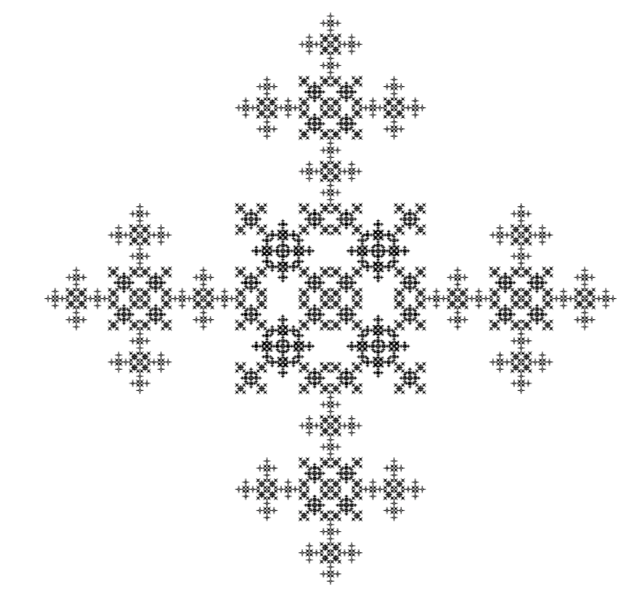 Sections 96 to 101, Article XV ARTICLE XV. THE PUBLIC SCHOOLS Section 96. The Board of Education. The Board of Education shall have entire control and management of the public schools in the City in accordance with the Constitution and general laws of the State and is hereby vested with all the powers and charged with all the duties provided by this Charter and by the general laws of the State for City Boards of Education. Section 97. President of the Board. The Board of Education shall annually elect one of its own members to be President of the Board.  He or she may be removed by the affirmative vote of four members.  The President shall have no other vote than his or her vote as member of the Board. Section 98. Meetings. The Board of Education shall meet at such times as may be designated by resolution of said Board and in the place provided therefor by the Council.  The Board shall provide the manner in which special meetings shall be called. Section 99. Quorum. Three members of the Board shall constitute a quorum, and the affirmative votes of three members shall be necessary to pass any measure, but a less number than three may adjourn from day to day and compel the attendance of absent members in such manner as the Board may prescribe. Section 100. Rules of proceedings. The Board of Education may determine the rules of its proceedings. Section 101. Meetings to be public. All meetings of the Board of Education shall be public. Section 102. Accessible learning materials. The Board of Education shall convene a bi-annual committee that shall look into providing online education materials. The committee shall be made up of community members, teachers, parents, students, educators and others to develop learning materials for students. Access to materials shall be made available to all City of Fractal students regardless of learning affiliation: public school, private school, home school, and self-taught. Where practically possible, material access should be made available to a broader community. Section 103. The introduction of Fractal Fridays. The Board of Education shall look at adding additional curriculum material to the classroom, to the extent that California state laws permit. Topics are to be practical in nature or ones that warrant merit not traditionally taught in standard curriculum. Input from students should be considered as well as from educators. Materials should be available to all Fractal students. Sections 104 through 108. (repealed) Sections 109 to 114, Article XVI ARTICLE XVI. MISCELLANEOUS Section 109. When this Charter takes effect. For the purpose of nominating candidates and electing Mayor, Auditor, Councilmembers and School Directors in accordance with this Charter, this Charter shall take effect from the time of the approval of the same by the Legislature; for all other purposes it shall take effect on the first day of July, 1909. Sections 110 and 111.  (repealed) Section 112. Existing ordinances continued in force. All lawful City ordinances, resolutions and regulations in force at the time this Charter takes effect and not inconsistent with the provisions thereof are hereby continued in force until the same shall be duly amended or repealed. Section 113. Conduct of legal proceedings. The City Attorney shall prosecute, in behalf of the people, all criminal cases arising from  violations of the provisions of this Charter and the ordinances of the City, and shall attend to all suits and proceedings in which the City may be legally interested; provided, the Council shall have control of all litigation of the City and may employ other attorneys to take charge of any litigation or to assist the City Attorney therein. Section 114. Violation of Charter and ordinances. The violation of any provision of this Charter or of any ordinance of the City may be deemed a misdemeanor, and may be prosecuted by the authorities of the City in the name of the people of the State of California, or may be redressed by civil action, at the option of said authorities.  Any person sentenced to imprisonment for the violation of a provision of this Charter or of an ordinance may be imprisoned in the City jail, or, if the Council by ordinance shall so prescribe, in the county jail of the county in which the City of Fractal is situated, in which case the expense of such imprisonment shall be a charge in favor of such county against the City of Fractal. Sections 115 to 119, Article XVI Section 115. Municipal affairs. The City of Fractal shall have the right and power to make and enforce all laws and regulations in respect to municipal affairs, subject only to the restrictions and limitations provided in this Charter; provided, however, that nothing herein shall be construed to prevent or restrict the City from exercising or consenting to, and the City is hereby authorized to exercise any and all rights, powers and privileges heretofore or hereafter granted or prescribed by general laws of the State. Section 116.   (repealed) Section 117. Rights of existing bondholders. The City of Fractal shall issue no bonds for the financing of off-street vehicular parking that in any way affect, alter or diminish the rights of bondholders who purchased municipal revenue bonds pursuant to City Council Resolution No. 35,324-N.S. Section 118. Additional powers. The City Council shall have the power to enact appropriate legislation and do and perform any and all other acts and things which may be necessary and proper to carry out any of the powers of the City or any of the provisions of this Charter, and to exercise all powers not in conflict with the Constitution of the State, with this Charter or with ordinances adopted by the people of the City. Section 119. Personnel Board. The City Council shall have the power to establish a Personnel Board and to appoint the members thereof to serve without compensation, to administer a personnel system under rules and regulations to be made by the Council.  Such Board shall, among other things, provide for the classification of all employments in the administrative service of the City not excepted by the provisions of this Charter, by the Council, or by the people, for open, competitive and free examinations as to fitness, for an eligible list from which vacancies shall be filled for a period of probation before employment is made permanent, and for promotion on the basis of merit, experience and record. Sections 120 and 122, Article XVII ARTICLE XVII. ELECTED CITY GRIEVANCES BOARDSection 120. Purpose of Elected City Grievances Board. The purpose of this article is to provide for proper administration of programs to regulate city powers; to protect resident from unwarranted fees and arbitrary, discriminatory or retaliatory collection of fees; to help maintain the diversity of the Fractal community; and to ensure compliance with legal obligations relating to the collections of fees.Section 121. Composition of Grievances Board. There shall be in the City of Fractal an elected City Grievances Board.  The Board shall consist of nine elected Commissioners.  The Board shall elect annually one of its members to serve as Chairperson. Eligibility. Residents who are duly qualified electors of Fractal are eligible to serve as Commissioners of the Board. Full Disclosure of Holdings. Candidates for the position  of Commissioner shall fulfill the requirements as set forth in this Charter in Article III, Sec. 6 1/2. In addition, when filing nomination papers, candidates shall submit a verified statement of their interests in the community, including but not limited to its ownership, management and businesses in and association with partnerships, corporations, joint ventures and syndicates engaged in its ownership, sale or management during the previous three years. Conflict of Interest. Commissioners shall be subject to the requirements of the California Political Reform Act and other applicable state and local conflict of interest codes. The Board’s mandate is to provide utility to the community rather using fines to raise city revenues.Section 122. Election of Commissioners. Commissioners shall be elected at the statewide general election held in November of even numbered years, except as provided by subsection (3) below. 	(1) 	Term of Office. Commissioners shall serve terms beginning on the first day of the month following their election.  Terms shall be four years, except as provided by subsection (4) below.  Commissioners shall serve a maximum of two full terms. Sections 122 and 123, Article XVII Recall. Commissioners shall be subject to recall as provided in Article IV of this charter. The First Election of Board. The election for the first board shall be held at the regular municipal, statewide primary or statewide general election, whichever first occurs at least 90 days after enactment of this article. Term of Office of First Board. Of the nine Commissioners elected under subsection (3), the five Commissioners receiving the least votes shall hold office until the last day of November in the next even  numbered  year.  The remaining four Commissioners shall hold office for an additional two years, those terms also ending on the last day of November of the appropriate year.  Section 123. 	Powers and Duties. The elected City Grievances Board shall have the power to determine, to arbitrate and to set fee levels, whether through general or individual adjustments, of any city operation under any Fractal Ordinance, and to administer any Fractal program which regulate fee assessments or fines (e.g. parking tickets).  The City Grievances Board shall implement an efficient process for appeals, subject to the peer review of a citizen committee. Replacement of Appointed Board. The Board provided for in this Article shall, upon taking office, replace and supersede the appointed Board provided in Fractal Ordinance.  The elected Board shall assume each and every, all and singular, powers, duties, rights and responsibilities of said appointed Board.  At such time, said appointed Board shall cease exercising any of the above except to aid in transition as requested by the newly elected Board.  At the conclusion of the transitional period (as determined by the elected Board) said appointed Board shall cease to exist as a legal entity. Hiring of Staff. The Board shall be a working Board and shall employ such staff as may be necessary to perform its functions efficiently and as provided by Fractal Ordinance.  The Board shall have the power to hire and fire staff notwithstanding Article VII, Sections 28(b) and (c) and Article XVI, Section 119 of the City Charter.  The City Manager shall continue to provide such supportive services as are appropriate under Fractal Ordinance.  The Board shall follow the City of Fractal affirmative action employment policy. Sections 123 and 124, Article XVII Financing. The Board shall not finance its expenses by charging any fees outside of administrative costs, only annual parking fees in amounts that are deemed reasonable by the Board.  Such registration fees shall not be passed on to residence in the form of fee increases except with the express prior approval of the Board and the community in a referendum.  Additional Powers and Duties. With the Board's consent, the City Council may assign additional powers and duties to the Board oversight duties as appropriate.  Furthermore, the electorate may give additional powers or duties through initiative ordinance as provided by this Charter. Quorum. Five (5) Commissioners shall constitute a quorum for the Board.  The affirmative vote of five (5) Commissioners of the Board is required for a decision, including all motions, rules, regulations and orders of the Board. Section 124. Severability. If any provision of this Article is adjudged by a court of competent jurisdiction to be unenforceable, such adjudication shall not affect the enforceability of any other provisions, and this Article shall continue in full force and effect as if such unenforceable provision were not a part hereof. APPENDIX A REFERENCES TO STATE STATUTES AUTHORIZING CHARTER AND AMENDMENTS The present Charter of the City of Fractal was adopted at an election held on January 30, 1909 and was approved by the Legislature on March 4, 1909 as Chapter 17, Statutes 1909, pg. 1208 and became effective July 1, 1909. Amendments adopted since 1909 and in effect as of November 5, 2002, are as follows:  	Article 	Section 	Action 	Statutes 	Chapter 	III 	5(6) 	1949 	146 	5(6) 	Repealed 	1984 	14 	5(7) 	Amended 	1939 	81 	5(7) 	  " 	1949 	146 	5(7) 	Repealed 	1963 	2 	5(8) 	Amended 	1949 	146 	5(8) 	Repealed 	1963 	2 	5(9) 	Amended 	1949 	146 	5(9) 	Repealed 	1963 	2 	5(10) 	Amended 	1939 	81 	5(10) 	  " 	1949 	146 	5(10) 	  " 	1984 	14 	5(10) 	Amended 	1986 	9 	5(10) 	  " 	2004 	6 	5(10 1/2) 	Added 	1939 	1 	5(10 1/2) 	Repealed 	1951 	88 	5(11) 	Amended 	1939 	81 	5(11) 	Repealed 	1949 	146 	5(11) 	Added 	1965 	94 	5(12) 	Repealed 	1949 	146 	5(12) 	Added 	1974 	95 	5(12) 	Repealed 	1984 	14 	5(12) 	Added 	2004 	6 	5(13) 	Repealed 	1949 	146 	5(14) 	Amended 	1923 	20 	5(14) 	Repealed 	1949 	146 	5(15) 	  " 	1949 	146 	5(16) 	  " 	1949 	146 	5(17) 	  " 	1949 	146 	5(18) 	  " 	1949 	146 	5(19) 	  " 	1949 	146 	5(20) 	  " 	1949 	146 	5(21) 	  " 	1923 	20 	5(22) 	  " 	1923 	20 	5(23) 	  " 	1923 	20 	5(24) 	  " 	1923 	20	IV 	7(8) 	1965 	94 	7(9) 	  " 	1965 	94 	7(10) 	Amended 	1949 	146 	7(10) 	  " 	1965 	94 	7(10) 	  " 	1975 	24 	7(11) 	Added 	1965 	94 	7(12) 	  " 	1965 	94 	7(12) 	Amended 	1975 	24 	7(13) 	Added 	1965 	94 	7(13) 	Amended 	1975 	24 	7(14) 	Added 	1965 	94 	7(15) 	  " 	1965 	94 	7(16) 	  " 	1965 	94 	7(16) 	Amended 	1975 	24 	7(17) 	Added 	1965 	94 	7(17) 	Amended 	1975 	24 	7(18) 	Added 	1965 	94 	7(18) 	Amended 	1975 	24 	7(19) 	Added 	1965 	94 	7(19) 	Amended 	1975 	24 	7(20) 	Added 	1965 	94 	7(21) 	  " 	1965 	94 	7(21) 	Amended 	1975 	24 	7(22) 	Added 	1965 	94 	7(23) 	  " 	1974 	95 	V 	8 	Amended 	1923 	20 " 	1951 	88 	8 	  " 	1972 	96 	8 	  " 	1982 	6 " 	1982 	8 Amended 	1986 	9 " 	1998 	17 Amended 	2004 	6 Amended 	1974 	95 Repealed 	1974 	95 Amended 	1949 	146 12 	1974 	95 Added 	1949 	146 Added 	1984 	29 	12.2 	Amended 	2007 	7 	13 	Amended 	1949 	146 " 	1963 	2 Amended 	1923 	20 	14 	  " 	1949 	146 	14 	  " 	1974 	95 	14 	  " 	1975 	24 	14 	  " 	1982 	6 	14 	  " 	1986 	9 	14 	  " 	2005 	33 	14.1 	Added 	1949 	146 	14.1 	Amended 	1975 	24 	14.1 	  " 	1982 	6 	14.1 	  " 	1986 	9 	15 	Amended 	1923 	20 	15 	  " 	1949 	146 	15 	  " 	1974 	95 	15 	  " 	1982 	6 	15 	  " 	1986 	9 " 	1995 	1 Amended 	1951 	88 	16 	  " 	1963 	2 	16 	  " 	1974 	95 " 	1982 	6 Amended 	1923 	20 	17 	  " 	1949 	146 	17 	  " 	1965 	94 " 	1975 	24 Amended 	1923 	20 " 	1975 	24 Amended 	1913 	6 	19 	  " 	1923 	20 	19 	  " 	1945 	96 	19 	  " 	1955 	147 	V 	19 	1965 	94 	19 	  " 	1971 	64 	19 	  " 	1973 	102 	19 	  " 	1975 	24 	19 	  " 	1982 	8 	19 	  " 	1988 	19 	19 	  " 	1998 	17 " 	2002 	65 Amended 	1923 	20 	20 	  " 	1975 	24 21 	Amended 	1923 	20 	21 	  " 	1975 	24 Repealed 	1923 	20 Amended 	1923 	20 	24 	  " 	1965 	94 " 	1975 	24 Repealed 	1923 	20 Repealed 	1923 	20 27 	Amended 	1923 	20 	27 	  " 	1947 	138 " 	1975 	24 Amended 	1923 	20 " 	1975 	24 	28(i) 	  " 	1951 	88 Repealed 	1923 	20 Added 	1975 	24 Amended 	1923 	20 	30 	  " 	1965 	94 " 	1975 	24 Amended 	1923 	20 	31 	  " 	1975 	24 " 	1982 	8 Amended 	1923 	20 	32 	1975 	24	VII 	33 	1923 	20 " 	1975 	24 Amended 	1923 	20 Amended 	1923 	20 	35 	  " 	1947 	138 " 	1975 	24 Amended 	1949 	146 	36 	  " 	1965 	94 " 	1974 	95 Amended 	1965 	94 	37 	  " 	1974 	95 	37a 	Added 	1995 	1 44(1) 	Amended 	1951 	88 	44(2) 	  " 	1951 	88 	44(3) 	Amended 	1923 	20 	44(3) 	  " 	1951 	88 	44(6) 	Amended 	1996 	30 	44(7) 	Amended 	1945 	96 	44(7) 	  " 	1951 	88 	44(12) 	Repealed 	1949 	146 	45 	Repealed 	1923 	20 	47(9) 	Repealed 	1951 	88 	47 	Added 	1975 	24 	47 	Repealed 	1982 	6 all 	Repealed 	1974 	95 52 	Amended 	1923 	20 " 	1965 	94 Amended 	1923 	20 Amended 	1923 	20 Amended 	1923 	20 Repealed 	1982 	6 Amended 	1951 	88 	56 	1982 	8  	Article 	Section 	Action 	Statutes 	Chapter 57 	Amended 	1913 	6 	57 	  " 	1943 	7 	57 	  " 	1946 	2 	57 	  " 	1951 	88 Repealed 	1957 	206 1/2 	Added 	1941 	98 1/2 	Repealed 	1949 	146 Amended 	1965 	94 	59 	Repealed 	1982 	8 	61 	Amended 	1923 	20 	61 	  " 	1959 	188 " 	1998 	17 Amended 	1959 	188 " 	1975 	24 Amended 	1982 	8 Amended 	1965 	94 66 	Amended 	1953 	145 	67 	Amended 	1945 	96 	67 	  " 	1951 	88 	67 	  " 	1959 	188 	67 	  " 	1965 	94 	67 	  " 	1977 	5 	67.1 	Added 	1945 	96 Amended 	1951 	88 Added 	1945 	96 Added 	1949 	146 Amended 	1951 	88 Added 	1951 	88 	67.4 	Amended 	1953 	145 " 	1977 	5 Added 	1953 	145 	67.5 	Amended 	1959 	188 	67.5 	  " 	1965 	94 	67.5 	1977 	5 	Article 	Section 	Action 	Statutes 	Chapter 	XVII 	1 	Added 	1972 	96 " 	1972 	96 " 	1972 	96 " 	1972 	96 " 	1972 	96 " 	1972 	96 " 	1972 	96 " 	1972 	96 " 	1972 	96 " 	1972 	96 " 	1972 	96 " 	1972 	96 	All 	Repealed 	1982 	6 	XVII 	120 	Added 	1982 	8 Added 	1982 	8 	121(3) 	Amended 	1989 	3 Amended 	1982 	8 Amended 	1982 	8 Amended 	1982 	8                   Title  ACCOUNTS, uniform forms for:  Council to provide .................................... 64 	36 ACTIONS City Attorney to prosecute for violations of 	charter or ordinances ................................................................... 113 	48 	claims against city, Auditor to examine ................................................. 61 	35 	tax liens, to enforce ............................................................................... 60 	35 ADMINISTRATIVE HEAD OF CITY, City Manager as ................................. 27 	25 ADVERTISING 	bids for public work and supplies .......................................................... 67 	37 ALLEYS:  See Streets APPROPRIATIONS amendment of appropriation ordinance by 	Council - vote of 6 .......................................................................... 54 	34 	Auditor's duties in regard to .................................................................. 61 	35 	ordinance making annual appropriations .............................................. 54 	34 	subject of ordinance .......................................................................... 44(4) 	31 	revenue of city not to be exceeded in ordinance ................................... 54 	34 	temporary, Council may make .............................................................. 54 	34 ASSESSMENTS, SPECIAL.  See Special Assessments ASSESSOR, COUNTY:  Council may make use of ..................................... 51 	33 ATTESTING of ordinances and resolutions by City Clerk ........................ 44(9) 	31 ATTORNEY, CITY 	contracts to be drawn by ....................................................................... 65 	37 	conduct of legal proceedings .............................................................. 113 	48 public utilities:  commence action against on 	demand of City Manager ................................................................ 28 	25 ATTORNEYS, Council may employ other .................................................. 113 	48 AUDIT OF BOOKS OF CITY to be made annually ...................................... 24 	24 AUDITOR, CITY 	bond of ......................................................................................................  	17 21 books, records and reports of to be examined 	semi-annually ........................................................................................ 24 	24 	checks, issuing of ................................................................................. 61 	35 	contracts to be countersigned by .......................................................... 65 	37 	contracts:  register of to be kept by ....................................................... 65 	37 	duties generally ..................................................................................... 61 	35 	elective officer ......................................................................................... 8 	12               Title 	Section 	Page   AUDITOR, CITY (cont.) 	qualifications of for office ...................................................................... 10 	17 	salary of 	...............................................................................................  	19  2	annual audit of city books:  copy of report to ........................................ 24 	24 	term of office ..................................................................................... 14(1) 	20 	vacancy in office, method of filling .................................................... 12(1) 	18 	warrants, issuing of ............................................................................... 62 	36 AUTOMOBILES.  See Vehicles BALLOTS.  See Elections - ballots. BANKS, city money may be deposited in ..................................................... 63 	36 BIDS 	collusion by bidder or city official .......................................................... 73 	39 	contract to be let to lowest bidder ......................................................... 67 	37 	Council may reject ................................................................................ 67 	37 	franchises:  Council may ask for ........................................................... 77 	40 BILLS against city. See Claims against City  BILLS, LEGISLATIVE 	granting franchises:  method of passing ............................................... 75 	40 	reconsideration of by Council ............................................................ 44(8) 	31 	requirements of in order to become an ordinance ............................ 44(6) 	31 BOARD OF EDUCATION. See Schools-Board of Education BOARD OF LIBRARY TRUSTEES. See Library-trustees BONDS, INVESTMENT 	rights of existing bondholders ............................................................. 117 	49 	sinking fund for to be stated in budget .................................................. 53 	33 	tax to pay interest and principal ............................................................ 58 	35 BONDS, OFFICIAL ...................................................................................... 17 	21 BOOKS, RECORDS AND REPORTS of City:  annual 	examination ..............................................................................................  	24 24 BOULEVARDS.  See Streets BOUNDARIES of City .................................................................................... 3 	1BUDGET 	City Manager to submit to Council .................................................... 28(g) 	26 	departmental estimates of expenditures ............................................... 52 	33 	final budget: adoption, etc ..................................................................... 54 	34 	tentative: submission to Council by City Manager ................................ 53 	33 CANDIDATES FOR ELECTIVE OFFICES.    See Elections - candidates CEREMONIAL HEAD OF CITY, Mayor as ................................................... 21 	24 CERTIFICATION OF ORDINANCES by City Clerk ................................ 44(13) 	32 CERTIFIED PUBLIC ACCOUNTANT, annual 	audit to be by a ..................................................................................... 24 	24 CHARTER 	amendment of ................................................................................... 92(5) 	43 	publication of ......................................................................................... 46 	32 	repeal of 	...............................................................................................  	92(9) 43 	time of taking effect of ......................................................................... 109 	48 	violation of a misdemeanor ................................................................. 114 	48 	violation of, City Attorney to prosecute ............................................... 113 	48 CHECKS 	money to meet ...................................................................................... 62 	36 	payment by city may be by ................................................................... 61 	35 CITY:  See appropriate title, e.g., Attorney; City Clerk; etc. CITY COUNCIL  See Council CITY EMPLOYEES: work, performed by .................................................. 67.1 	37 CITY LIMITS 	............................................................................................. 3 	1 CITY MANAGER.  See Manager CITY NAME  	............................................................................................. 1 	1 CITY OFFICERS.  See Officials, City CITY:  Rights and Liabilities of ....................................................................... 2 	1 CIVIC ACTIONS:  service of process on Mayor ........................................... 21 	24 CIVIL SERVICE  appointment of subordinate officers by commission:  See Personnel Board	City Manager............................................................................... 28(b) 	26CLAIMS against the city 	Auditor to examine ......................................................................... 61        35     submission to Council by City Manager .........................................28(i)      26 suit upon demand must be made on Auditor for payment.............. 61         35 CLERK, CITY printing fees collected by to be paid into 	City Treasury................................................................................. 6½ 	5 	certification of ordinances ............................................................... 44(13) 	32 	election ballots to be prepared by ....................................................... 5(1) 	2 elections - duties regarding. See Elections 	nomination certificates. See Sec. 5(1)(State Code to apply)............... 5(1) 	2 	oath of office to be filed with ................................................................. 18 	22 	official bonds to be filed with ................................................................. 17 	21 	ordinance record to be kept by ....................................................... 44(13) 	32 	candidate's statements, printing and distribution of ............................. 6½ 	5 	recall petitions filed with ...................................................................... 7(3) 	6 	resolutions and ordinances to be attested by.................................... 44(9) 	31 sample ballot.  (State Code to apply) 	annual audit:  report to be filed with ...................................................... 24 	24 COLLUSION IN OBTAINING CONTRACTS: penalty .............................. 72,73 	39 COMPENSATIONS.  See Salaries CONFLICT OF INTEREST ........................................................................... 36 	28 	dual compensation ................................................................................ 32 	27 	fees, to be paid into Treasury ............................................................... 32 	27 CONTRACTORS ON PUBLIC WORKS:  eight hour day ............................. 71 	39 CONTRACTS 	collusion in obtaining:  penalty ......................................................... 72,73 	39 	expenditures in excess of ordinance to be authorized by ..................... 67 	37 generally ...................................................................................... 67-73 37-39 interest of officers or employees of city COUNCIL, CITY 	Acting City Manager to be appointed by ............................................... 27 	25 	additional powers ................................................................................ 118 	49 appointment of subordinate officers by  	City Manager, Council not to interfere with ................................ 28(b) 	26 	appropriation ordinance, Council to pass .............................................. 54 	34 	attorneys may be employed by ........................................................... 113 	48 	bids may be rejected by ........................................................................ 67 	37 	bills, legislative:  procedure on reconsideration ................................ 44(8) 	31 	bond tax may be levied by .................................................................... 58 	35 	bonds of officers, regulation of .............................................................. 17 	21 budget 	adoption of ..................................................................................... 54 	34 	City Manager to submit .............................................................. 28(g) 	26 	tentative budget: fixing date for submission ................................... 53 	33 	chairman of:  Mayor to act as ................................................................ 21 	24 	charter and ordinances to be published by ........................................... 46 	32 	City Manager: appointment, salary, removal, etc. ................................. 27 	25 	claimant against city:  writ of mandate .................................................. 61 	35 claims and bills approved by City Manager: 	submission to .............................................................................. 28(i) 	26 	composition of ......................................................................................... 8 	12 	contracts for public works: new bids if collusion .................................... 73 	39 county jail may be  designated as place 	of confinement ............................................................................. 114 	48 	current expenses, appropriation for ...................................................... 54 	34 	departmental reports: fixing date for ..................................................... 33 	28 	departments, creation ........................................................................... 31 	27 	department heads, confirm appointment of ...................................... 28(b) 	26 	deposit city money in banks, may be authorized .................................. 63 	36 	enacting clause for ordinances ......................................................... 44(5) 	31 financial condition and needs of city: report 	by City Manager to ..................................................................... 28(h) 	26 	forms of accounts may be prescribed by .............................................. 64 	36 franchises additional terms and conditions may be  	imposed by .................................................................................... 76 	40 	award of by ........................................................................................... 77 	40 	empowered to grant by ordinance ........................................................ 75 	40 	may advertise for bids for sale of .......................................................... 77 	40 	may grant without obtaining bids .......................................................... 77 	40 terms and conditions of granting to be  	prescribed by ordinance ................................................................. 76 	40 	governing body of City .......................................................................... 38 	30 initiative ordinances: repeal of may be  	submitted to people by Council .................................................. 92(9) 	43 	initiative, submission of ordinances to .................................................. 92 	42 	library tax ........................................................................................... 58 	35 	library trustees: appointment and removal ............................................ 30 	27 litigation involving city to be 	controlled by ................................................................................ 113 	48 	Mayor as president and chairman of ................................................ 21,39 	24,30 	Mayor may be given other duties by ..................................................... 21 	24 	Mayor pro tempore, election of ............................................................. 22 	24 meetings 	legislative sessions to be open to public ........................................ 41 	30 	special manner of calling ............................................................... 40 	30 	notice to be sent City Manager .................................................. 28(d) 	26 	time and place of ............................................................................ 40 	30 member of 	appointment of as City Manager prohibited ................................... 35 	28 appointment to non-compensating positions 	city permissible .............................................................................. 35 	28 	bond of ........................................................................................... 17 	21 	compensation of ............................................................................. 19 	22 dual office holding in city government 	forbidden .................................................................................. 35 	28 	elective office ................................................................................... 8 	12 	fees 	...............................................................................................  	32 72 	filling of vacancy in office ............................................................... 12 	17 	ineligible for certain offices ............................................................. 35 	28 	qualification of ................................................................................ 10 	17 	term of office .................................................................................. 15 	20 officer of, not to be interested in contract 	or franchise .................................................................................... 36 	28 ordinances 	emergency requires 7/9's votes of ................................................. 93 	45 	mode of protesting against ............................................................. 93 	45 	submission to popular vote on own motion .................................... 94 	45 ordinances, resolutions and motions  	generally ........................................................................................ 44 	30 ordinances and resolutions to be  	recommended to by City Manager ............................................. 28(e) 	26 payment of services of C.P.A. making  	annual audit ................................................................................... 24 	24 	publicizing instead of advertising in newspaper .................................... 68 	39 probationary period, establish, for  	City Manager and Department Heads ............................................ 29 	27 	publication of initiative ordinances by ............................................... 92(6) 	43 purchases may be authorized by resolution 	without bids ................................................................................. 67.2 	38 	quorum of ........................................................................................... 42 	30 	qualifications of ..................................................................................... 10 	17 recall elections: regulation of 	by resolution .............................................................................. 7(22) 	10 referendum article of charter: regulations by 	ordinance to carry out its provisions ............................................... 95 	46 	referendum petition presented to: duty ................................................. 93 	45 	report of City Manager: publication of ................................................... 34 	28 	rules for proceedings of ........................................................................ 43 	30 	salaries of city officers and employees: fixing ....................................... 32 	27 subordinate officers and employees not 	to be given orders by ................................................................. 28(b) 	26 	tax levy  	........................................................................................... 56 	34 	tax sales: fixing procedure .................................................................... 60 	35 	term of office ......................................................................................... 17 	21 urgency clause in ordinance: votes  	necessary to pass .......................................................................... 93 	45 	vacancy in elective offices: method of filling ......................................... 12 	17 vice-president of Mayor pro tempore when Mayor's  	office vacant ............................................................................. 22 	24 	selected by ..................................................................................... 39 	30 vote on ordinances, resolutions and motions 	to be in minutes .......................................................................... 44(2) 	30 votes necessary for passage of ordinances, 	resolutions and motions ............................................................. 44(3) 	31 	votes necessary to pass urgency clause .............................................. 93 	45 COUNTY. See appropriate title e.g., Assessor; Jail; Tax Collector COURTS    Mayor as official head of city for service  	of process ...................................................................................... 21 	24 CRIMINAL CASES to be prosecuted by City Attorney ............................... 113 	48 CURRENT EXPENSES: Council may make temporary 	appropriations ....................................................................................... 54 	34 DEPARTMENT HEADS 	appointment and removal by Manager ............................................. 28(b) 	26 	confirmation of appointment by Council ............................................ 28(b) 	26 	probationary period for .......................................................................... 29 	27 DEPARTMENTS, CITY 	control by City Manager .................................................................... 28(c) 	26 	creation by Council ............................................................................... 31 	27 duties to be prescribed by Council ............................................................... 31 	27 estimates of expenditures: submission to 	City Manager.................................................................................. 52 	33 payment of bills by certified vouchers,  	warrants and checks ...................................................................... 61 	35 	report to be made to City Manager by .................................................. 33 	28 DEPOSIT OF CITY MONEY ........................................................................ 63 	36 EIGHT HOUR DAY on public work .............................................................. 71 	39 ELECTIONS candidates 	deceased, votes for .......................................................................... 6 	4 	nomination filing fee (signatures in lieu) ........................................ 6½ 	5 statement of qualifications: 	Council may prescribe form of ................................................ 6½ 	5 	length of .................................................................................. 6½ 	5 	City Clerk to send to each registered voter ............................. 6½ 	5 	printing fee .............................................................................. 6½ 	5 	photograph to be filed with ...................................................... 6½ 	5 	references to be filed with ....................................................... 6½ 	5 verified statement of candidate to be 	filed with City Clerk ........................................................... 6½ 	5 	canvass by Council ........................................................................... 5(10) 	3 	elective officers: enumerated .................................................................. 8 	12 	general election ...................................................................................... 4 	1 	districts  	............................................................................................. 9 	12 	procedure for holding .......................................................................... 5(1) 	2 	referendum measures on ballot ............................................................ 93 	45 	time of holding ........................................................................................ 4 	1 initiative ordinances: several may be voted 	on at once .................................................................................. 92(8) 	43 	publicizing instead of publishing ......................................................... 5(2) 	2 	recall: generally ................................................................................... 7(1) 	6 	returns: canvass of ........................................................................... 5(10) 	3 special elections 	 	instant runoff .............................................................................. 5(12) 	3 	limitation on number of ..................................................................... 4 	2 	procedure for holding ................................................................... 5(1) 	2 	referendum measures submitted at ............................................... 93 	45 	run-off ............................................................................................. 9 	17 	time of holding.................................................................................. 4 	1 voters and voting initiative petition signers .......................................................... 92(3,4) 42-43 ELECTIVE OFFICERS.  See Officials, City ELECTRICITY 	franchise: generally ............................................................................... 75 	40 ELIGIBILITY OF ELECTIVE OFFICERS ...................................................... 10 	17 EMERGENCY EXPENDITURES .............................................................. 67.4 	38 EMERGENCY ORDINANCE ........................................................................ 93 	45 EMPLOYEES, CITY.  See Officials, City 	work performed by ............................................................................. 67.1 	37 EMPLOYMENT OF CITY OFFICIALS regulated .......................................... 36 	28 ENACTING CLAUSE OF ORDINANCES ................................................. 44(5) 	31 EVIDENCE, certified copy of ordinance to be 	prima facie ..................................................................................... 44(13) 	32 EXPENDITURES OF DEPARTMENTS, submission to 	City Manager ........................................................................................ 52 	33 EXPENDITURES, EMERGENCY ............................................................. 67.4 	38 EXPENDITURES, PUBLIC: in excess of ordinance ............................. 67,67.5 37-38 FEES 	deposit of in city treasury ...................................................................... 32 	27 FINANCE AND TAXATION generally ...................................................... 50-64 33-36 FINANCIAL CONDITIONS AND NEEDS OF CITY: 	report of City Manager ...................................................................... 28(h) 	26 FIRE 	limits to be fixed by Council .............................................................. 44(7) 	31 	firefighters residency requirements ..................................................... 37a 	29 FISCAL YEAR OF CITY ............................................................................... 50 	33 FRANCHISES 	actions against holder of ....................................................................... 28 	25 	authority to grant ................................................................................... 75 	40 	city may acquire property of grantee ..................................................... 79 	41 	control over by City Manager ................................................................ 28 	25              Title  FRANCHISES (cont.) Council action pertaining thereto: 	empowered to grant by ordinance .................................................. 75 	40 	may grant without bids ................................................................... 77 	40 	may impose additional terms and conditions ................................. 76 	40 	may advertise for bids for sale of ................................................... 77 	40 	prescribe terms and conditions of .................................................. 76 	40 	generally ............................................................................................... 74 	40 	granting of, to be by ordinance ......................................................... 44(7) 	31 	method of granting ................................................................................ 77 	40 	notice of applications for required ......................................................... 76 	40 officers or employees of city not to 	be interested in .............................................................................. 36 	28 officers of city not to be employed by  	holder of except ............................................................................. 36 	28 ordinance granting may not be made an 	urgency measure ........................................................................... 93 	45 	protests against granting of................................................................... 76 	40 	public hearings on application of ........................................................... 76 	40 	purchases from utilities ...................................................................... 67.3 	38 	referendum vote may be had on ordinance granting ............................ 93 	45 	spur or side tracks: not applicable ........................................................ 80 	41 	term of franchise ................................................................................... 78 	41 	terms, conditions and procedure ........................................................... 76 	40 	to operate ........................................................................................... 74 	40 	types of franchises ................................................................................ 75 	40 FRAUD: Auditor to disallow claim if fraudulent ............................................. 61 	35 FUNDED INDEBTEDNESS OF CITY, budget to state ................................. 53 	33 FUNDS      	emergency: Council may provide in budget .......................................... 54 	34 general: salaries of elective officers 	payable from .................................................................................. 19 	22 money to be credited to several funds 	for which collected ......................................................................... 63 	36 sinking fund for bonds 	budget to state ............................................................................... 53 	33 	Council may levy tax for support of ....................................................... 58 	35           Title GENERAL FUND.  See Funds - general. GOVERNOR to recognize Mayor as official head of 	city for military purposes ....................................................................... 21 	24 HOURS OF LABOR on public work: eight hour day ..................................... 71 	39 IMPRISONMENT 	charge on city if in county jail .............................................................. 114 	48 INCOME OF CITY to be stated in budget .................................................... 53 	33 INITIATIVE AND REFERENDUM 	generally 	...................................................................................... 92-95 42-46 JAILS, CITY: imprisonment in for violation  	of charter or ordinance ........................................................................ 114 	48 JAILS, COUNTY: Council may designate as place of 	confinement ..............................................................................................  	114 48 LABOR, HOURS OF: limitation to eight hours  	on public work ....................................................................................... 71 	39 LAWS: enforcement of by City Manager ...................................................... 28 	25 LEASES 	public property: ordinance required .................................................. 44(7) 	31 LIABILITIES OF CITY .................................................................................... 2 	1 LIBRARY, CITY 	tax for: Council may levy ....................................................................... 58 	35 trustees 	appointment and removal .............................................................. 30 	27 	compensation not to be paid to ...................................................... 32 	27 	powers of ....................................................................................... 30 	27           Title LIENS 	tax: lien on property .............................................................................. 60 	35 LITIGATION involving city: control by Council ............................................ 113 	48 MANAGER, CITY 	Acting City Manager: appointment by Council ...................................... 27 	25 	administrative head of city .................................................................... 27 	25 appointment of ........................................................................................... 27 	25 appointment and removal of subordinate 	city employees ........................................................................... 28(b) 	26 	budget: duties regarding ................................................................... 28(g) 	26 53,54   33,34       	checks, countersigning by .................................................................... 61 	35 claims and bills approved: submission 	to Council .................................................................................... 28(i) 	26 	control over departments, etc ........................................................... 28(c) 	26 	Council meetings to be attended by .................................................. 28(d) 	26 	special meetings of Council: notice sent to ................................ 28(d) 	26 	Councilmember may not be appointed as ............................................ 35 	28 	departmental estimates of expenditures sent to ................................... 52 	33 duties may be prescribed by resolution 	or ordinance ............................................................................... 28(k) 	26 	enforcement of laws by ..................................................................... 28(a) 	25 	entire time to be devoted to duties ..................................................... 28(j) 	26 financial condition and needs of city: 	Report to Council ....................................................................... 28(h) 	26 	franchises, supervision of ..................................................................... 28 	25 	investigation of city affairs authorized ................................................ 28(f) 	26 ordinances and resolutions recommended 	to Council by .............................................................................. 28(e) 	26 	probationary period for .......................................................................... 29 	27 	public utility companies: supervision over ............................................. 28 	26 	removal from office ............................................................................... 27 	25 	report of to be published ....................................................................... 34 	26 reports by departments etc. of city 	to be sent to ................................................................................... 33 	28             Title MANAGER, CITY (cont.) responsible to Council for administration 	of city ........................................................................................... 28 	25 salaries of city officers and employees: 	recommendation by to Council ...................................................... 32 	27 	salary to be fixed by Council ................................................................. 27 	25 	annual audit: copy of report to be filed with .......................................... 24 	24 	suspension from duties by Council ....................................................... 27 	25 	vouchers, approval of ........................................................................... 61 	35 	warrants, countersigning by .................................................................. 61 	35 MANDATE, WRIT OF:   holder of claim against 	city may use ..............................................................................................  	61 35 MAYOR C.P.A. may be employed by to audit 	city's books .................................................................................... 24 	24 	compensation of ................................................................................... 19 	22 	elective officer ......................................................................................... 8 	12 	member of Council .................................................................................. 8 	12 	powers generally ................................................................................... 21 	24 	president of Council and chairman ....................................................... 21 	24                                                                                                                                      39           30            Title  MONEY      	disposition of city money ....................................................................... 63 	36 	checks, payment of ............................................................................... 62 	36 uniform forms for accounts, Council 	may provide ................................................................................... 64 	36 	warrants, payment of ............................................................................ 62 	36 MOTIONS 	vote upon to be entered in minutes ................................................... 44(2) 	30 	votes necessary for passage ............................................................ 44(2) 	30 MUNICIPAL AFFAIRS CLAUSE ................................................................ 115 	49 NAME OF CITY ............................................................................................. 1 	1 NOMINATION OF OFFICERS. See Elections-nominations   NONDISCRIMINATION ................................................................................ 37 	29 NOTICES                                                 	franchise applications ........................................................................... 76 	40 	publicizing instead of publishing ........................................................... 68 	39 OATH OF OFFICE ....................................................................................... 18 	22 OATHS AND SUBPOENAS Auditor may require oath of claimant 	against city ..................................................................................... 61 	35 C.P.A. making annual audit of books  	may administer ............................................................................... 24 	24 	Chief of Police to deliver subpoenas ..................................................... 20 	23 	power to administer and issue generally ............................................... 20 	23 OFFICIALS, CITY 	appointment and removal of by City Manager .................................. 28(b) 	26 City Manager. See Manager collusion with bidder on city contracts: 	penalty ........................................................................................... 72 	39 	contracts, city:  interest in prohibited ..................................................... 36 	28 Council not to interfere with City Manager 	in power of appointment ............................................................. 28(b) 	26            Title OFFICIALS, CITY (cont.) elective. See also Election generally ............................................................................................ 8-20 12-23 	oaths and subpoenas, issuing and administering ................................. 20 	23 	qualifications of ..................................................................................... 10 	17 	recall of incumbents ................................................................................ 7 	6 recalled officer not to be appointed to 	such office in the city within one year ......................................... 7(21) 	10 term of ............................................................................................. 14-16 20-21 franchise holder not to employ .............................................................. 36 	28 money collected by, disposition of ........................................................ 63 	36 political and religious tests prohibited in appointment ............................................................................... 37 	29 vacancy in office, method of filling ................................................... 12-13 17-20 ORDINANCES 	amendment and revision of ............................................................ 44(10) 	32 	appropriation, amendment of - vote of 6 ............................................... 54 	34 	Council to pass .............................................................................. 54 	34 	assessment by County Assessor: Council may provide for .................. 51 	33 	attestation by City Clerk .................................................................... 44(9) 	31 	certified copy to be kept by City Clerk ............................................. 44(13) 	32 	City Manager to recommend to Council ............................................ 28(e) 	26 	Council may submit to popular vote ...................................................... 94 	44 county jail may be designated as place 	of confinement ............................................................................. 114 	48 	departments, creation and duties .......................................................... 31 	27 	effective date of .................................................................................... 93 	45 	emergency: 7/9's vote required ............................................................. 93 	45 	enacting clause of ............................................................................. 44(5) 	31 	enforcement by City Manager ........................................................... 28(a) 	25 	existing ordinances continued in effect ............................................... 112 	48 	fire limits to be established by ........................................................... 44(7) 	31 	fiscal year to be set by .......................................................................... 50 	33            Title 	Section 	Page ORDINANCES (cont.) franchises 	authority to grant ............................................................................ 75 	40 	method of granting ......................................................................... 77 	40 	mode of protesting against ............................................................. 76 	40 notice of franchise applications, ordinance to 	provide for ................................................................................ 76 	40 	term of ........................................................................................... 78 	41 	generally 	........................................................................................... 44 	30 	improvements, specific: ordinance required ..................................... 44(7) 	31 initiative 	publicizing of ordinance ............................................................. 92(6) 	43 	submission to Council .................................................................... 92 	42 	penalties to be imposed by ............................................................... 44(7) 	31 	publicizing instead of publishing ........................................................... 68 	39 publicizing of notices, etc., establishment 	of places for by ............................................................................... 68 	39 progressive payment of contract may be  	authorized by ................................................................................. 66 	37 	property: acquisition, sale or lease to be by ...................................... 44(7) 	31 	publication of ......................................................................................... 46 	32 	reconsideration of ............................................................................. 44(8) 	31 referendum article of charter: provisions to be   	carried out by ................................................................................. 95 	46 	referendum on................................................................................ 93 	45 	repeal of ................................................................................... 44(11) 	32 repeal of initiative: submission by 	Council to vote ........................................................................... 92(9) 	43 	required in certain cases ................................................................... 44(7) 	31 	requirements of ................................................................................. 44(6) 	31 	revision and amendment ................................................................ 44(10) 	32 	signature of Mayor required .............................................................. 44(9) 	31 	special assessments to be levied by ................................................. 44(7) 	31 	state law, effect on requirement of .................................................... 44(7) 	31 	subject and title of ............................................................................. 44(4) 	31 	suspension of ........................................................................................ 93 	45 tax assessments and levy system to 	be provided by ............................................................................... 51 	33            Title ORDINANCES (cont.) 	tax levy to be by ................................................................................ 44(7) 	31 	tax levy, content and timing .................................................................. 56 	34 tax liens, enforcement of: regulations 	prescribed by ................................................................................. 60 	35 	time of going into effect ......................................................................... 93 	45 	title and subject of ............................................................................. 44(4) 	31 urgency measures: time of going into 	effect etc. ....................................................................................... 93 	45 	misdemeanor ............................................................................... 114 	48 	prosecution by City Attorney ........................................................ 113 	48 	vote upon to be entered in minutes of Council .................................. 44(2) 	30 	votes necessary for passage ............................................................ 44(3) 	31 PAYMENTS by city to be by checks, vouchers 	and warrants .............................................................................................  	61 35 PAYROLLS: Auditor to examine .................................................................. 61 	35 PENALTIES 	imposition to be by ordinance ........................................................... 44(7) 	31 PERSONNEL BOARD 	oaths and subpoenas, administering and issuing ................................. 20 	23 PETITIONS                                               initiative: submission of ordinance to Council ................................ 92(3-4) 42-43 nominations. See Elections            Title PROPERTY ordinance required for sale, acquisition 	and lease ................................................................................... 44(7) 	31 personal 	tax lien upon .................................................................................. 60 	35 purchase or lease of, city officers and  	employees not to be interested in .................................................. 36 	28 	tax lien upon .............................................................................................  	60 35 PUBLIC AGENCIES: purchase of property from ....................................... 67.2 	38 PUBLIC SERVICE CORPORATION:  officer of city 	not to be in employ ......................................................................... 36 	28 PUBLIC UTILITIES                           	purchases from .................................................................................. 67.3 	38 	supervision by City Manager................................................................. 28 	25 PUBLIC WORKS 	generally 	...................................................................................... 65-73 37-39 	hours of labor restricted to eight hours a day ........................................ 71 	39 PUBLIC WORKS, DEPARTMENT OF 	work done by if Council orders .............................................................. 73 	39 PUBLICATION                                             	charter and ordinances ......................................................................... 46 	32 	popular ordinance or charter amendment ......................................... 92(6) 	43 	publicizing instead of ............................................................................ 68 	39 PUBLICIZING instead of publishing authorized ........................................... 68 	39 PURCHASES                                               officers and employees of city not to be    	 	interested in ................................................................................... 36 	28 	personal property ............................................................................... 67.2 	38 	public utilities, from ............................................................................ 67.3 	38 QUALIFICATIONS OF ELECTIVE OFFICERS ............................................ 10 	17 QUORUM OF COUNCIL .............................................................................. 42 	30              Title RECALL ELECTIONS GENERALLY ............................................................ 10 	17 RECORDS 	city ordinances: City Clerk to keep .................................................. 44(13) 	32 REFERENDUM. See Initiative and Referendum REGISTER OF CONTRACTS to be kept by Auditor .................................... 65 	37 RELIGIOUS TESTS for appointment to city 	office prohibited .................................................................................... 37 	29 REMOVAL FROM OFFICE of city official in collusion 	with bidder on city contracts.................................................................. 72 	39 CITY GRIEVANCES BOARD	Election of Commissioners ................................................................. 122 	50 	Powers and Duties .............................................................................. 123 	51 	Purpose 	...............................................................................................  	120 05 Vacancies ........................................................................................ 12.2 18-19 REPEAL OF ORDINANCES. See Ordinances - repeal REPORTS 	City Manager's annual report: publication ............................................. 34 	28 	departmental, etc.: submission to City Manager ................................... 33 	28 financial condition and needs of city: 	Manager to make ....................................................................... 28(h) 	26 	municipal 	........................................................................................... 64 	36 	annual audit of city books ..................................................................... 24 	24 RESIDENCY 	Firefighters, requirements of ............................................................... 37a 	29 RESOLUTIONS                                             	attestation by City Clerk .................................................................... 44(9) 	31 	City Manager to recommend to Council ............................................ 28(e) 	26 	Education, Board of: time of meeting .................................................... 98 	47 	generally 	........................................................................................... 44 	30 recall election, further regulation 	of to be by .................................................................................. 7(22) 	10 	signature of Mayor required on ......................................................... 44(9) 	31 	subject and title of ............................................................................. 44(4) 	31 	vote upon to be entered in minutes ................................................... 44(2) 	30   	votes necessary for passage ............................................................ 44(3) 	31 REVENUE OF CITY, appropriations not to exceed ...................................... 54 	34 REVISION OF ORDINANCES ............................................................... 44(10) 	32            Title 	Section 	Page RIGHTS AND LIABILITIES OF CITY ............................................................. 2 	1 ROADS, See Streets RULES AND REGULATIONS 	Council proceedings ............................................................................. 43 	30 	franchise: city may authorize ................................................................ 75 	40 	initiative article in charter: Council may make ................................. 92(10) 	44 	recall elections: Council may make ................................................... 7(22) 	10 	referendum article in charter: Council may make .................................. 95 	46 SALARIES 	City Manager ........................................................................................ 27 	25 	City officers and employees .................................................................. 32 	27 	elective officers ..................................................................................... 19 	22 SALES 	public property: ordinance required .................................................. 44(7) 	31 	tax sales 	...............................................................................................  	60 35 to city: city officers and employees not 	to be interested in .......................................................................... 36 	28 SCHOOLS Board of Education 	appointment to fill vacancy in ......................................................... 13 	20 	composition of .................................................................................. 8 	12 	fixing place of meeting ................................................................... 98 	47 	powers generally ..................................................................... 96-101 	47 Directors 	bonds of ......................................................................................... 17 	21 	compensation of ............................................................................. 19 	22 	elective officers ................................................................................ 8 	12 	members of Board of Education ............................................................. 8 	12 	terms of office ................................................................................ 16 	21 	vacancy in office, method of filling ........................................................ 13 	20 	generally 	.................................................................................... 96-101 	47 SIGNATURES nomination petitions. See Elections SPECIAL ASSESSMENTS 	ordinance required for ....................................................................... 44(7) 	31            Title STATE LAWS assessment by County Assessor: Council  	may avail itself of state law providing for ........................................ 51 	33 deposit of city money in banks:  	state law to control ......................................................................... 63 	36 state law and requirement of ordinance in 	certain cases .............................................................................. 44(7) 	31 STREETS                                                 	franchise for use of: generally ............................................................... 75 	40 SUBPOENAS. See Oaths and Subpoenas SUITS AGAINST CITY                                      	claim for money: Auditor to first examine .............................................. 61 	35 SUPPLIES, CITY: contract necessary to purchase in  	excess of ordinance .............................................................................. 67 	37 TAX COLLECTOR, COUNTY: city may utilize ............................................. 51 	33 TAXATION 	annual tax levy ...................................................................................... 56 	34 assessment and levy: system to be provided 	by Council ...................................................................................... 51 	33 assessment by County Assessor: Council may       avail itself of state law ........................................................................... 51 	33 	bond tax, Council may levy ................................................................... 58 	35 fiscal year of city ........................................................................................... 50 	33 	levy of taxes: ordinance required ...................................................... 44(7) 	31 	liens on property ................................................................................... 60 	35 ordinance making annual levy: time of going 	into effect ....................................................................................... 93 	45 	tax sales 	...............................................................................................  	60 35 TERMS OF ELECTIVE OFFICERS OF CITY ......................................... 14-16 20-21 TITLES OF ORDINANCES AND RESOLUTIONS ................................... 44(4) 	31            Title 	Section 	Page TREASURY, CITY 	city money: disposition of by ................................................................. 63 	36 expense of printing candidate's statements 	to be paid by ................................................................................. 6½ 	5 	fees to be deposited in .......................................................................... 32 	27 	money of city to be paid into ................................................................. 63 	36 payment of bills from: Auditor to ascertain 	if money available .......................................................................... 61 	35 	printing fees to be paid into by City Clerk ............................................ 6½ 	5 	warrants drawn on: money must be available ....................................... 62 	36 	warrants on ........................................................................................... 61 	35 URGENCY CLAUSES: effect of, etc. ........................................................... 93 	45 VACANCIES IN ELECTIVE OFFICES, method of filling ......................... 12,13 17-20 VETO POWER, Mayor does not possess .................................................... 21 	24 VICE-PRESIDENT OF COUNCIL 	Mayor pro tempore, acts as .................................................................. 22 	24 	selection of by Council .......................................................................... 39 	30 VIOLATION OF CHARTER OR ORDINANCES  	misdemeanor ...................................................................................... 114 	48 	prosecution by City Attorney ............................................................... 113 	48 VOTERS AND VOTING. See Elections - voters VOID CONTRACTS ................................................................................ 36,73 	28,39 VOUCHERS, payment by city may be by ..................................................... 61 	35 WAGES. See Salaries WARRANTS, CITY 	money to meet ...................................................................................... 62 	36 	payment by city may be by ................................................................... 61 	35 WITNESSES: Auditor may examine in investigating 	claims against city ................................................................................. 61 	35 WRITING, contracts to be in ........................................................................ 65 	37 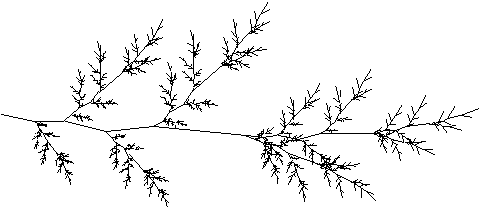 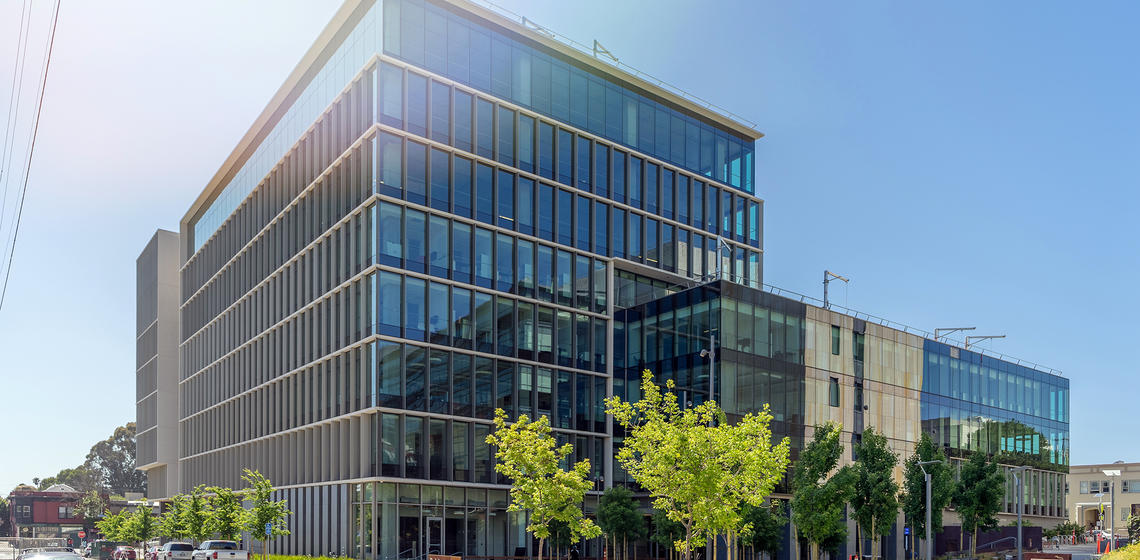 I  1 Amended 1974 95 II  3 Amended 1974 95 III 4 Amended 1923 20 4   " 1949 146 4   " 1972 96 4 Added 1974 95 4 Amended 1982 6 4 1/2 Added 1982 8 5(1) Amended 1923 20 5(1)   " 1949 146 5(1)   " 1963 2 5(2) Amended 1949 146 5(2)   " 1996 30 5(3) Amended 1949 146 5(3) Repealed 1984 14 5(4) Repealed 1949 146 5(4)   " 1963 2 5(4)   " 1975 24 5(4) Repealed 1984 14 5(5) Amended 1949 146 5(5)   "  1951 88 5(5)   "  1963 2 5(5)   " 1974 95 5(5) Repealed 1984 14III 5(25) Repealed 1949 146 5(26)   " 1949 146 5 1/2 Added 1923 20 5 1/2 Amended 1927 20 5 1/2(1) Repealed 1949 146 5 1/2(2)   " 1949 146 5 1/2(3)   " 1949 146 5 1/2(4)   " 1949 146 5 1/2(5)   " 1949 146 5 1/2(6)   " 1949 146 5 1/2(7)   " 1949 146 5 1/2(8)   " 1949 146 5 1/2(9)   " 1949 146 6 Amended 1969 163 6   " 1975 24 6(1)   " 1923 20 6(1) Repealed 1949 146 6(2)   " 1949 146 6(1) Added 1969 163 6 1/2 Added 1949 146 6 1/2 Amended 1953 145 6 1/2   " 1975 24 6 1/2   " 2004 6 IV 7(1) Amended 1965 94 7(2)   " 1965 94 7(3) Repealed 1949 146 7(3) Added 1965 94 7(3) Amended 1974 95 7(3)   " 1986 9 7(4) Amended 1965 94 7(5) Amended 1965 94 7(6) Amended 1949 146 7(6)   " 1965 94 7(6)   " 1975 24 7(7) Amended 1965 94XI 68 Amended 1923 20 68   " 1927 20 68   " 1984 29 68   " 1996 30 69 Repealed 1949 146 70 Repealed 1949 146 XII 74 Amended 1949 146 74   " 1975 24 75 Amended 1949 146 76 Amended 1949 146 77 Amended 1949 146 77(2)   " 1917 17 77(3)   " 1917 17 77 1/2 Added 1917 17 77 1/2 Repealed 1949 146 78 Amended 1917 17 78   " 1949 146 79 Amended 1949 146 80 Amended 1949 146 81 Repealed 1949 146 82 Amended 1917 17 82 Repealed 1949 146 83 Repealed 1949 146 84 Repealed 1949 146 85 Amended 1917 17 85 Repealed 1949 146 86 Repealed 1949 146 87 Repealed 1949 146 88 Amended 1917 17 88 Repealed 1949 146 89 Repealed 1949 146 90 Repealed 1949 146 91 Repealed 1949 146 XII-A 81  Added 1953 145 81.1   " 1953 145 81.2   " 1953 145 81.3   " 1953 145 81.4   " 1953 145 81.5   " 1953 145 81.6   " 1953 145 82  Added 1953 145 83  Added 1953 145 83.1   " 1953 145 83.2   " 1953 145 83.3   " 1953 145 83.4   " 1953 145 83.5   " 1953 145 83.6   " 1953 145 83.7   " 1953 145 83.8   " 1953 145 83.9   " 1953 145 83.10   " 1953 145 84  Added 1953 145 XII-A 85  Added 1953 145 85.1   " 1953 145 85.2   " 1953 145 85.3   " 1953 145 85.4   " 1953 145 85.5   " 1953 145 85.6   " 1953 145 85.7   " 1953 145 85.8   " 1953 145 85.9   " 1953 145 85.10   " 1953 145 85.11   " 1953 145 85.12   " 1953 145 XII-A 85.13 Added 1953 145 85.14   " 1953 145 85.15   " 1953 145 85.16   " 1953 145 85.17   " 1953 145 85.18   " 1953 145 86 Added 1953 145 87 Added 1953 145 88 Added 1953 145 88.1   " 1953 145 88.2   " 1953 145 88.3   " 1953 145 88.4   " 1953 145 88.5   " 1953 145 88.6   " 1953 145 88.7   " 1953 145 88.8   " 1953 145 88.9   " 1953 145 88.10   " 1953 145 88.11   " 1953 145 88.12   " 1953 145 88.13   " 1953 145 88.14   " 1953 145 88.15   " 1953 145 89 Added 1953 145 90 Added 1953 145 91 Added 1953 145 XII-A All Repealed 1974 95 XIII 92 Amended 1974 95 92(1) Added 1974 95 92(2) Amended 1949 146 92(3)(b)   " 1984 14 92(4)   " 1939 81 XIII 92(4) Amended 1984 14 92(5)   " 1984 14 92(6) Amended 1996 30 92(7) Repealed 1984 14 92(10) Amended 1939 81 XIV 93 Amended 1923 20 93   " 1949 146 93   " 1974 95 93   " 1984 14 94 Amended 1974 95 94   " 1984 14 95 Amended 1949 146 XV 97 Amended 1975 24 102 Repealed 1965 94 103 Repealed 1965 94 104 Repealed 1965 94 105 Repealed 1965 94 106 Repealed 1965 94 107 Repealed 1951 88 108 Repealed 1951 88 XVI 109 Repealed 1975 24 110 Repealed 1974 95 111 Repealed 1974 95 114 Amended 1982 6 115 Added 1921 16 116 Added 1923 20 116 Repealed 1974 95 117 Added 1974 95 118 Added 1974 95 119 Added 1974 95 is forbidden ............................................................................................ 36 28 Mayor to use official title in execution of ................................................ 21 officers of city not to be in employ of 24 contractor with the city ........................................................................... 36 28 progressive payments authorized .......................................................... 66 37 void in certain cases .............................................................................. 36 28 resolutions and ordinances to be signed by ...................................... 44(9) 31 qualifications for election ...................................................................... 10 annual audit; copy of report to be 17 presented to ................................................................................... 24 24 term of office ......................................................................................... 14 20 vacancy in office, method of filling ........................................................ 12 17 Vice-President of Council to act as Mayor ............................................ 22 24 MAYOR PRO TEMPORE ............................................................................. 22 MILITARY PURPOSES, Mayor as official 24 head of city for ...................................................................................... 21 MISDEMEANORS officer or employee of city interested 24 in contract or franchise ................................................................... 36 28 	recall 	 	......................................................................................... 7(2) 6 referendum ........................................................................................... 93 POLICE, Chief of 45 subpoenas to be delivered by ........................................................ 20 23 POLICE POWER: municipal affairs clause ................................................ 115 POLITICAL TESTS for appointment to city office 49 prohibited ....................................................................................... 37 PRIMA FACIE EVIDENCE: certified copy of                            29 ordinance ................................................................................. 44(13) 32 